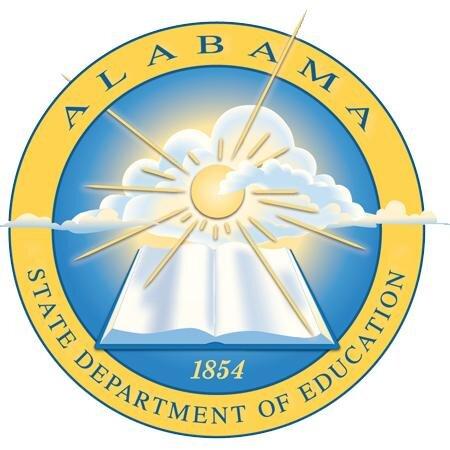 Required Forms PacketAlabama State Department of Education                       Form 1Office of Student LearningFederal Programs Section21st Century Community Learning CentersIntent to Apply for Title IV, Part B, FundsA Letter of Intent should be submitted for each grant application submitted.  The_____________________________ local education agencies (LEA) or________________________ faith-based organizations (FBO), community-based organizations (CBO), institutions of higher education (IHE), non-profit agencies, city or county governments, or for-profit corporations intends to apply for Title IV, Part B, funds for Fiscal Year 2021.
	     Fiscal Agent ___________________________________________________________School(s) Served _______________________________________________________Percentage of Poverty for school(s) served ____________________________(Current year Poverty can be found in the eGAP online system under Building Eligibility. If serving multiple schools, list the school with the highest percentage of poverty)Address_______________________________________________________________City________________________________ State________ Zip Code______________County________________________________________________________________Phone_____________________________ Fax_________________________Email __________________________________________________________________________			____________________Executive Officer’s Signature (CBO, FBO)			Date_____________________________________			____________________Superintendent’s Signature (LEA)					Date_____________________________________			____________________School’s Administrator Signature					Date(The signature is from the school that will be served)_____________________________________			____________________Chief School Financial Officer/					DateFiscal Representative Signature		(The signature is from the school that will be served).Filing of this notice is not mandatory; however, it will assist the Alabama State Department of Education in anticipating the volume of proposals in order to better expedite the review process and finalize contract awards.Filing this notice in no way binds the organization to submit a proposal for this RFP.Applicants who do not file this notice are still eligible to submit a proposal.PLEASE SUBMIT THIS NOTICE BY MAIL OR EMAIL AS SOON AS POSSIBLE AFTER RECEIPT OF THE RFP, BUT NOT LATER THAN, APRIL 13, 2020, TO:  Please mail or email to:Mrs. Yolonda Averett, Education SpecialistAlabama State Department of EducationFederal Programs SectionGordon Persons Building, Room 5348Post Office Box 302101Montgomery, AL  36130-210121stcclcgrant@ALSDE.eduForm 2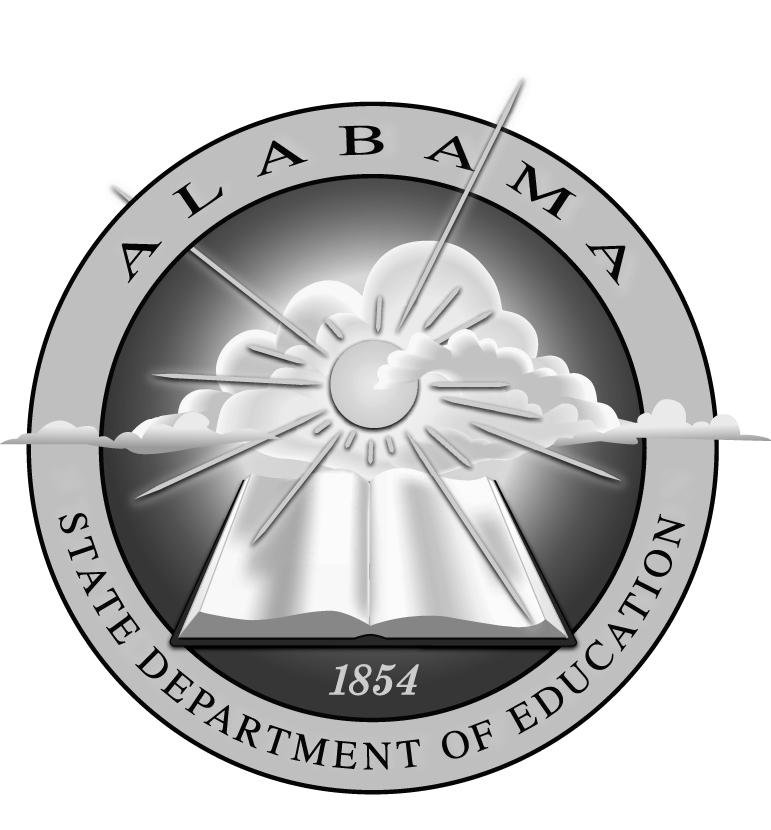 Alabama State Department of EducationOffice of Student Learning/ Federal Programs Section21st Century Community Learning CentersElementary and Secondary Education ActTitle IV, Part BFY 2021 Application Cover PageTyped Name of Fiscal Agent of Applicant ___________________________________________Requested Amount ____________________________________________________________Schools to Be Served ______________________________________________________________________________________________________________________________________Priority Points Claimed:This application is a Joint/Co–Applicant proposal: ________ Yes _______ NoThis application will serve high school students ONLY:______Yes______NoThis application offers a Summer Program:   ________Yes _____No [ Min. 5 weeks / 20 hrs. per week]County without current 21st CCLC Program:_______Yes________NoComprehensive Support and Improvement School:________Yes_______No    Additional Targeted Support and Improvement School______Yes______NoTargeted Support and Improvement School______Yes______NoFor LEA Applicants Only: Name of Cost Center 	(For grants serving more than one school, select the primary school served as the cost 	center) ________________________________________________________________Cost Center Code______________________________________________________________					_______________________________________________				            	           Signature of Designated Project Manager					_______________________________________________					     	     Typed Name of Project Manager					_______________________________________________ 					         Contact Phone Number and Email Address					_______________________________________________								DateI certify that I am authorized by the governing board of the above-named school system or other eligible entity to submit this application or amendment; that all assurances, certifications, and disclosures submitted with the application will be observed; that the program will be implemented as described; and that the governing board is responsible for complying with all state and federal requirements, including any audit exceptions. 					____________________________________________Signature of Superintendent or Authorized Official____________________________________________Typed Name of Superintendent/Authorized OfficialAssurances and Certifications				Form 3An initial by the Superintendent or authorized person in the space to the left indicates the applicant agrees to comply with the statement. The applicant agrees to keep such records and provide such information to the Alabama State Department of Education (ALSDE) as reasonable and as may be required for fiscal audit and program evaluation.All non-LEA applicants receiving more than $750,000 per year agree to have an annual audit, per guidance from 2CFR part 200.501.The Community Learning Center will be operated in a safe and easily accessible facility. All reports will be completed and submitted in a timely manner in accordance with directives from the ALSDE. The applicant will establish an active Community Learning Center Advisory Council that will meet at least bi-annually.The applicant, if funded, will utilize fiscal accounting, disbursement, and auditing procedures consistent with local policies and ALSDE requirements.  LEA Chief Financial School Officers will provide appropriate expenditure reports at least monthly to the 21st CCLC program manager for the purpose of managing 21st CCLC funds. The proposed program was developed and will be carried out in active collaboration with other federal funding sources to increase the level of state, local, and other non-federal funds – that would, in the absence of 21st CCLC funds be made available for programs and activities authorized under this program; therefore, avoiding the supplanting of other federal or non-federal funds.Employees paid by 21st CCLC funds will not be used for any purpose other than to carry out the specific programs set forth in the proposal based on the full or proportionate salary and time worked.The community will be given notice of the intent to submit an application for 21st CCLC funds and that the application and any waiver requests will be available for public review after submission of the application.The applicant has authority under Alabama state law to perform the function of the community learning center under the No Child Left Behind Act of 2001 (NCLB); to submit the application; and to receive, hold, and disburse federal funds made available under the application.Funds will be expended according to the purpose and intent for which they were designated by ESEA directives and the LEA/CBO/FBO application for funds.This application will serve as the basis for local operation and administration of program(s) under ESEA.The applicant communicates and enforces rules and regulations of student and employee conduct, related illicit drug use (including anabolic steroids), and unlawful possession and distribution of these drugs.  The applicant further clearly communicates sanctions for both students and employees and provides information about available resources for those in need of such information.Procedures are developed for storing and administering approved and/or required medications and/or first aid to students.  Applicant will comply with the applicable Office of Management and Budget 2CFR part 200 “Uniform Administrative Requirements, Cost Principles and Audit Requirements for Federal Grants.”Applicant will comply with Education Department General Administrative Regulations (EDGAR), 34 CFR Part 80 and Section 427 of the General Education and Provisions Act relating to overcoming barriers in the six areas of gender, race, national origin, color, disability or age._________________________________________             	____________________Signature of Superintendent or Project Authorized Official		   Date__________________________________________		_______________________Signature of Chief School Financial Officer/Fiscal Accountant	                 Date_____________________________________________		_______________________Signature of CBO/FBO/Agency CEO			                               DateForm 4 Alabama 21st Century Community Learning CentersPartnership AgreementBy signing this document, you are certifying that you are a contributing community partner to the ____________________ 21st Century Community Learning Center; and you are committed to its ongoing success, as the project seeks to serve students and families in your area.  Note: The listing below does not infer the same level of commitment as that of a Joint/ Co–Applicant.Form 5The following form is required for Joint /Co-Applicant proposals. It may also be utilized after the application process as an example of a generic template for a Contract/Memorandum of Understanding – Agreement – MOU/MOA, if an applicant is awarded funding.  Please note that other sections may need to be added depending on the nature of the agreement and the parties involved. Duties and responsibilities of each party as they relate to the applicable 21st CCLC Program must be detailed and defined.  Please state what is to be done or what is expected in plain, simple language. Be specific about any financial or other resource obligations of each party and include dates of when the actions are to be taken or completed. A third party with no other knowledge of the project should be able to easily read and understand stipulations of the document.Contract/Memorandum of Understanding (Agreement)between(Insert Name of Party A)and(Insert Name of Party B)Purpose and ScopeThe purpose of this Contract/MOU (A) is to clearly identify the roles and responsibilities of each party as they relate to the ____________________________________ 21st CCLC Program.  In particular, this agreement is intended to accomplish the following examples:EnhanceIncreaseEstablishBackgroundBrief description of agencies involved in the Contract/MOU (A) with documentation of any current/historical ties to the 21st CCLC Program.Duration or Term of Contract/MOU (A)This Contract/MOU shall commence on ____________ and shall continue for a period of ________ to __________. __________________ shall be responsible for the following examples:	(Party A)Develop Deliver Share Support Provide Promote Refer Review Comply Train Maintain records Sponsor Evaluate	E. _________________ shall be responsible for the following examples:	(Party B)Develop Deliver Share Support Provide Promote Refer Review Comply Train Maintain records Sponsor EvaluateF. Meetings and ReportingTo accomplish the purposes and objectives set forth in the Contract / MOU (A), partners will meet ………Reports and accountability will be provided through the following means:G. Modification and/or TerminationIt is mutually understood and agreed by and between the parties that the following procedures must be implemented for the modification and/or termination of this signed agreement:The terms for the termination of the agreement by either party are detailed as follows:H. Financial / Budgetary ConsiderationsAll fiscal and budgetary matters will be conducted according to the following stipulations.  Compensation will not be awarded prior to the fulfillment of the promised goods / services.  Only one entity can serve as the fiscal agent in a joint co-applicant collaboration.This Contract / MOU (A) is an “At-will” agreement and may be modified with the mutual consent of the authorized individuals of ________________ and __________________. Once signed by authorized officials of both groups, this Contract/MOU (A) will begin _______________ and will remain in effect   until ______________. __________________________________			________________________________	          (Party A)							        (Party B)__________________________________			________________________________	            (Title)								(Title)		__________________________________			________________________________	            (Date)								(Date)Superintendent and Principal Support Certification Form		Form 6The Alabama State Department of Education (ALSDE) expects each 21st CCLC program to collaborate and cooperate with regular school academic programs and help students meet state and local College and Career-Ready Academic Standards.  Accordingly, 21st CCLC grantees must develop a comprehensive and strategic plan of action to involve sustainable partnerships with all stakeholders within the community. In keeping with this expectation, Superintendent and each principal of the school(s) whose students are served through the efforts of the program must demonstrate commitment and buy-in to the ongoing success of the proposed project.  LEA Leadership (Superintendent, Assistant Superintendents, LEA Board, etc.) agrees to the following roles and responsibilities: Maintain knowledge of state (ALSDE) and local LEA’s 21st CCLC site(s) goals, objectives and practices; help to foster partnership development, and advocate the program in the school district and community. Assist in ensuring and implementing consistent communication among partners and stakeholders. Provide site staff and partners with access to appropriate LEA buildings, facilities, and student-level data. Consider 21st CCLC project implementation and capacity-building efforts as a multi-year commitment. Participate in meetings as deemed appropriate, necessary, and/or as requested by the ALSDE.Remain apprised of 21st CCLC federal and state statues; ensure compliance with the original stipulations and intent of the approved RFA; and adhere to all guidelines, regulations, and assurances as set forth in the Grant Application.Location Leadership (Principal, Assistant Principal(s), etc.) agrees to the following roles and responsibilities: Maintain knowledge of state (ALSDE) and local LEA’s 21st CCLC site(s) goals, objectives and practices; help to foster partnership development, and advocate the program in the school district and community. Champion the 21st CCLC program with faculty and staff. Provide leadership while ensuring and implementing a shared vision and 21st CCLC program alignment to the regular school-day objectives. Meet weekly/bi-weekly with the Program Manager or Site Coordinator(s) to communicate accomplishments and/or identify any areas of opportunity.Maintain regular communication with 21st CCLC stakeholders and community partners by telephone, email, newsletters, websites, or by whatever means necessary or needed. Visit 21st CCLC classrooms to support implementation efforts. Consider 21st CCLC project implementation and capacity-building efforts as a multi-year commitment.Provide site staff and partners with access to appropriate LEA buildings, facilities and student-level data. Assist with research and evaluation activities including the collection and management of data (including grant impact) as directed by the ALSDE team. Include the work of the 21st CCLC program within the school and local LEA plan of the CIP.Participate in meetings as deemed appropriate, necessary, and/or as requested by the ALSDE.Remain apprised of 21st CCLC federal and state statutes; ensure compliance with the original stipulations and intent of the approved RFA; and adhere to all guidelines, regulations, and assurances as set forth in the Grant Application.Name of Eligible LEA/School(s)__________________________________________________________By signature, I certify that I have reviewed all applicable documentation; I understood and agree to support the implementation of the proposed 21st CCLC program and will adhere to the aforementioned assurances.Name of Superintendent              		Original Signature               			DateName of Principal(s)	              		Original Signature               			Date** Note: This form is to be used and submitted by ALL applicants with the initial RFA.  CBOs/FBOs will then use the form after having been awarded funding, when submitting a Revision/Addendum to their Original RFA.  LEA’s will submit Revisions/Addendums via the ALSDE eGAP system.                                                                                                                       Form 10Alabama 21st Century Community Learning Centers   Academic Year Budget Line – Item Chart 											Form 11Alabama 21st Century Community Learning Centers   Summer Program Budget Line – Item Chart Administrative Costs WorksheetNon-LEA/LEA_____________________			Site_____________________Administrative Costs include Administrative Personnel plus Indirect Costs. The Administrative Cost CAP is 20% of the total grant award.  Use this worksheet to calculate Administrative Costs and transfer the amounts to the Budget page in eGAP.  For multiple grants, calculate each award on separate worksheets.Administrative Costs are defined as expenses directly related to the salaries and benefits of the following individuals and/or those responsible for the effective management and leadership of the CCLC program:Program Director/Program Coordinator/Program ManagerSite Director/Site Coordinator/Site ManagerSecretaryFinancial Officer or BookkeeperEZ Reports ManagerAdministrative salaries should be allocated under General Administrative in eGAP and separated from other salary funding.Indirect Costs are defined as those costs of a general nature which are not readily identifiable with the activities of the grant; but are, nevertheless, incurred for the joint benefit of those activities and other activities of the organization.Calculating Administrative Costs ExampleTotal Grant Award x .20 = Total Administrative CAP 150,000 x .20=$30,000The total for administrative personnel and indirect cost combined cannot exceed $30,000.Calculate your Administrative Costs below.  Use the Administrative personnel totals and Indirect Costs Totals from the worksheet tables,___________________ x .20 = _______________________           Grant Award			Total 20% Administrative and Indirect Costs CAPAdministrative Personnel_________________________ + Indirect/cost_______________________ =Total Administrative Costs_____________________________Within 20% Administrative and Indirect Costs Combined CAP   ______YES     _____NOAdministrative PersonnelTotal Administrative Salaries from table above: ________________________Place this amount on the Budget Page in eGAP under General Administrative (6000-6999) Salaries (010-199).Total Administrative Benefits from table above: ________________________Place this amount on the Budget Page in eGAP under General Administrative (6000-6999) Benefits (200-299)Indirect CostsTotal Indirect Cost from table above_____________________Place this amount on the Budget Page in eGAP under General Administrative (6000-6999) Indirect Costs (091).Legal Name of Participating AgenciesCommitted Goods/ServicesFrequency of ServicesPrint Name and Phone NumberAuthorized SignatureAlabama Department of EducationAlabama Department of EducationAlabama Department of EducationAlabama Department of EducationAlabama Department of EducationAlabama Department of EducationAlabama Department of EducationAlabama Department of EducationBudget SummaryElementary and Secondary Education Act (P. L. 107 – 110)Budget SummaryElementary and Secondary Education Act (P. L. 107 – 110)Budget SummaryElementary and Secondary Education Act (P. L. 107 – 110)Budget SummaryElementary and Secondary Education Act (P. L. 107 – 110)Budget SummaryElementary and Secondary Education Act (P. L. 107 – 110)Budget SummaryElementary and Secondary Education Act (P. L. 107 – 110)Budget SummaryElementary and Secondary Education Act (P. L. 107 – 110)Budget SummaryElementary and Secondary Education Act (P. L. 107 – 110)Budget SummaryElementary and Secondary Education Act (P. L. 107 – 110)Budget SummaryElementary and Secondary Education Act (P. L. 107 – 110)Budget SummaryElementary and Secondary Education Act (P. L. 107 – 110)Budget SummaryElementary and Secondary Education Act (P. L. 107 – 110)Budget SummaryElementary and Secondary Education Act (P. L. 107 – 110)Budget SummaryElementary and Secondary Education Act (P. L. 107 – 110)Budget SummaryElementary and Secondary Education Act (P. L. 107 – 110)Budget SummaryElementary and Secondary Education Act (P. L. 107 – 110)Budget SummaryElementary and Secondary Education Act (P. L. 107 – 110)Budget SummaryElementary and Secondary Education Act (P. L. 107 – 110)Budget SummaryElementary and Secondary Education Act (P. L. 107 – 110)FY 2021 – Form 7FY 2021 – Form 7FY 2021 – Form 7FY 2021 – Form 7FY 2021 – Form 7Federal ProgramsFederal ProgramsFederal ProgramsFederal ProgramsFederal ProgramsFederal ProgramsFederal ProgramsFederal ProgramsTitle IV, Part B, 21st Century Community Learning Centers (CFDA 84.287)Title IV, Part B, 21st Century Community Learning Centers (CFDA 84.287)Title IV, Part B, 21st Century Community Learning Centers (CFDA 84.287)Title IV, Part B, 21st Century Community Learning Centers (CFDA 84.287)Title IV, Part B, 21st Century Community Learning Centers (CFDA 84.287)Title IV, Part B, 21st Century Community Learning Centers (CFDA 84.287)Title IV, Part B, 21st Century Community Learning Centers (CFDA 84.287)Title IV, Part B, 21st Century Community Learning Centers (CFDA 84.287)Title IV, Part B, 21st Century Community Learning Centers (CFDA 84.287)Title IV, Part B, 21st Century Community Learning Centers (CFDA 84.287)Title IV, Part B, 21st Century Community Learning Centers (CFDA 84.287)Title IV, Part B, 21st Century Community Learning Centers (CFDA 84.287)Title IV, Part B, 21st Century Community Learning Centers (CFDA 84.287)Title IV, Part B, 21st Century Community Learning Centers (CFDA 84.287)Title IV, Part B, 21st Century Community Learning Centers (CFDA 84.287)Title IV, Part B, 21st Century Community Learning Centers (CFDA 84.287)Title IV, Part B, 21st Century Community Learning Centers (CFDA 84.287)Title IV, Part B, 21st Century Community Learning Centers (CFDA 84.287)Title IV, Part B, 21st Century Community Learning Centers (CFDA 84.287)Title IV, Part B, 21st Century Community Learning Centers (CFDA 84.287)Title IV, Part B, 21st Century Community Learning Centers (CFDA 84.287)Title IV, Part B, 21st Century Community Learning Centers (CFDA 84.287)Title IV, Part B, 21st Century Community Learning Centers (CFDA 84.287)Title IV, Part B, 21st Century Community Learning Centers (CFDA 84.287)21st CCLC – Form 721st CCLC – Form 721st CCLC – Form 721st CCLC – Form 721st CCLC – Form 721st CCLC – Form 721st CCLC – Form 721st CCLC – Form 7Applicant AgencyApplicant AgencyApplicant AgencyApplicant AgencyApplicant AgencyApplicant AgencyApplicant AgencySystem CodeSystem CodeSystem CodeBeginning Date10/1/2020Beginning Date10/1/2020Beginning Date10/1/2020Beginning Date10/1/2020Beginning Date10/1/2020Beginning Date10/1/2020Beginning Date10/1/2020Beginning Date10/1/2020Ending Date9/30/2023Ending Date9/30/2023Ending Date9/30/2023Ending Date9/30/2023Original BudgetOriginal BudgetOriginal BudgetOriginal BudgetOriginal BudgetOriginal BudgetOriginal BudgetOriginal BudgetApplicant AgencyApplicant AgencyApplicant AgencyApplicant AgencyApplicant AgencyApplicant AgencyApplicant AgencySystem CodeSystem CodeSystem CodeBeginning Date10/1/2020Beginning Date10/1/2020Beginning Date10/1/2020Beginning Date10/1/2020Beginning Date10/1/2020Beginning Date10/1/2020Beginning Date10/1/2020Beginning Date10/1/2020Ending Date9/30/2023Ending Date9/30/2023Ending Date9/30/2023Ending Date9/30/2023Original BudgetOriginal BudgetOriginal BudgetOriginal BudgetOriginal BudgetOriginal BudgetOriginal BudgetOriginal BudgetApplicant AgencyApplicant AgencyApplicant AgencyApplicant AgencyApplicant AgencyApplicant AgencyApplicant AgencySystem CodeSystem CodeSystem CodeBeginning Date10/1/2020Beginning Date10/1/2020Beginning Date10/1/2020Beginning Date10/1/2020Beginning Date10/1/2020Beginning Date10/1/2020Beginning Date10/1/2020Beginning Date10/1/2020Ending Date9/30/2023Ending Date9/30/2023Ending Date9/30/2023Ending Date9/30/2023Original BudgetOriginal BudgetOriginal BudgetOriginal BudgetOriginal BudgetOriginal BudgetOriginal BudgetOriginal BudgetName of Contact PersonName of Contact PersonName of Contact PersonName of Contact PersonName of Contact PersonName of Contact PersonName of Contact PersonTelephone No./ Fax No./ E-mail Address Telephone No./ Fax No./ E-mail Address Telephone No./ Fax No./ E-mail Address Telephone No./ Fax No./ E-mail Address Telephone No./ Fax No./ E-mail Address Telephone No./ Fax No./ E-mail Address Telephone No./ Fax No./ E-mail Address Telephone No./ Fax No./ E-mail Address Telephone No./ Fax No./ E-mail Address Telephone No./ Fax No./ E-mail Address Telephone No./ Fax No./ E-mail Address Telephone No./ Fax No./ E-mail Address Telephone No./ Fax No./ E-mail Address Telephone No./ Fax No./ E-mail Address Telephone No./ Fax No./ E-mail Address Amendment No. _________Amendment No. _________Amendment No. _________Amendment No. _________Amendment No. _________Amendment No. _________Amendment No. _________Amendment No. _________Effective Date ___________Effective Date ___________Effective Date ___________Effective Date ___________Effective Date ___________Effective Date ___________Effective Date ___________Effective Date ___________BUDGET SUMMARYBUDGET SUMMARYBUDGET SUMMARYBUDGET SUMMARYBUDGET SUMMARYBUDGET SUMMARYBUDGET SUMMARYBUDGET SUMMARYBUDGET SUMMARYBUDGET SUMMARYBUDGET SUMMARYBUDGET SUMMARYBUDGET SUMMARYBUDGET SUMMARYBUDGET SUMMARYBUDGET SUMMARYBUDGET SUMMARYBUDGET SUMMARYBUDGET SUMMARYBUDGET SUMMARYBUDGET SUMMARYBUDGET SUMMARY21st CCLC Funds Requested21st CCLC Funds Requested21st CCLC Funds Requested21st CCLC Funds Requested21st CCLC Funds Requested21st CCLC Funds Requested21st CCLC Funds Requested Funding Request Funding Request Funding Request Funding Request Funding Request Funding Request Funding Request Funding Request Funding Request Funding Request Funding Request Funding RequestProgramTotalProgramTotalProgramTotal21st CCLC Funds Requested21st CCLC Funds Requested21st CCLC Funds Requested21st CCLC Funds Requested21st CCLC Funds Requested21st CCLC Funds Requested21st CCLC Funds RequestedFY Year- 2021FY Year- 2021FY 2012 CarryoverFY 2012 CarryoverFY 2012 CarryoverFY 2012 CarryoverFY 2012 CarryoverFY 2012 CarryoverFY 2012 CarryoverFY 2012 CarryoverFY 2012 CarryoverFY 2012 CarryoverProgramTotalProgramTotalProgramTotal                 For ALSDE Use Only                 For ALSDE Use Only                 For ALSDE Use Only                 For ALSDE Use Only                 For ALSDE Use Only                 For ALSDE Use Only                 For ALSDE Use Only                 For ALSDE Use OnlyAmount - $ Amount - $ Amount - $ Amount - $ Amount - $ Amount - $ Amount - $ $$$$$$$$$$$$$$$                 For ALSDE Use Only                 For ALSDE Use Only                 For ALSDE Use Only                 For ALSDE Use Only                 For ALSDE Use Only                 For ALSDE Use Only                 For ALSDE Use Only                 For ALSDE Use OnlyCertification:I am authorized in the minutes of the governing board of the Applicant Agency to submit this application, amendment, or expenditure report for the Every Student Succeeds Act, Title IV, Part B (P.L. 107-110).  To the best of my knowledge, the information contained herein is correct, the program will be implemented as described in the approved application, and the program will abide by all assurances therein.  The Applicant Agency is responsible for complying with all applicable state and federal requirements including the resolution of any audit exception(s).(Note: This form is to be used and submitted with the initial RFA.  CBO’s/FBO’s will then use the form after having been awarded funding, when submitting a Revision/Addendum to their Original RFA.)Certification:I am authorized in the minutes of the governing board of the Applicant Agency to submit this application, amendment, or expenditure report for the Every Student Succeeds Act, Title IV, Part B (P.L. 107-110).  To the best of my knowledge, the information contained herein is correct, the program will be implemented as described in the approved application, and the program will abide by all assurances therein.  The Applicant Agency is responsible for complying with all applicable state and federal requirements including the resolution of any audit exception(s).(Note: This form is to be used and submitted with the initial RFA.  CBO’s/FBO’s will then use the form after having been awarded funding, when submitting a Revision/Addendum to their Original RFA.)Certification:I am authorized in the minutes of the governing board of the Applicant Agency to submit this application, amendment, or expenditure report for the Every Student Succeeds Act, Title IV, Part B (P.L. 107-110).  To the best of my knowledge, the information contained herein is correct, the program will be implemented as described in the approved application, and the program will abide by all assurances therein.  The Applicant Agency is responsible for complying with all applicable state and federal requirements including the resolution of any audit exception(s).(Note: This form is to be used and submitted with the initial RFA.  CBO’s/FBO’s will then use the form after having been awarded funding, when submitting a Revision/Addendum to their Original RFA.)Certification:I am authorized in the minutes of the governing board of the Applicant Agency to submit this application, amendment, or expenditure report for the Every Student Succeeds Act, Title IV, Part B (P.L. 107-110).  To the best of my knowledge, the information contained herein is correct, the program will be implemented as described in the approved application, and the program will abide by all assurances therein.  The Applicant Agency is responsible for complying with all applicable state and federal requirements including the resolution of any audit exception(s).(Note: This form is to be used and submitted with the initial RFA.  CBO’s/FBO’s will then use the form after having been awarded funding, when submitting a Revision/Addendum to their Original RFA.)Certification:I am authorized in the minutes of the governing board of the Applicant Agency to submit this application, amendment, or expenditure report for the Every Student Succeeds Act, Title IV, Part B (P.L. 107-110).  To the best of my knowledge, the information contained herein is correct, the program will be implemented as described in the approved application, and the program will abide by all assurances therein.  The Applicant Agency is responsible for complying with all applicable state and federal requirements including the resolution of any audit exception(s).(Note: This form is to be used and submitted with the initial RFA.  CBO’s/FBO’s will then use the form after having been awarded funding, when submitting a Revision/Addendum to their Original RFA.)Certification:I am authorized in the minutes of the governing board of the Applicant Agency to submit this application, amendment, or expenditure report for the Every Student Succeeds Act, Title IV, Part B (P.L. 107-110).  To the best of my knowledge, the information contained herein is correct, the program will be implemented as described in the approved application, and the program will abide by all assurances therein.  The Applicant Agency is responsible for complying with all applicable state and federal requirements including the resolution of any audit exception(s).(Note: This form is to be used and submitted with the initial RFA.  CBO’s/FBO’s will then use the form after having been awarded funding, when submitting a Revision/Addendum to their Original RFA.)Certification:I am authorized in the minutes of the governing board of the Applicant Agency to submit this application, amendment, or expenditure report for the Every Student Succeeds Act, Title IV, Part B (P.L. 107-110).  To the best of my knowledge, the information contained herein is correct, the program will be implemented as described in the approved application, and the program will abide by all assurances therein.  The Applicant Agency is responsible for complying with all applicable state and federal requirements including the resolution of any audit exception(s).(Note: This form is to be used and submitted with the initial RFA.  CBO’s/FBO’s will then use the form after having been awarded funding, when submitting a Revision/Addendum to their Original RFA.)Certification:I am authorized in the minutes of the governing board of the Applicant Agency to submit this application, amendment, or expenditure report for the Every Student Succeeds Act, Title IV, Part B (P.L. 107-110).  To the best of my knowledge, the information contained herein is correct, the program will be implemented as described in the approved application, and the program will abide by all assurances therein.  The Applicant Agency is responsible for complying with all applicable state and federal requirements including the resolution of any audit exception(s).(Note: This form is to be used and submitted with the initial RFA.  CBO’s/FBO’s will then use the form after having been awarded funding, when submitting a Revision/Addendum to their Original RFA.)Certification:I am authorized in the minutes of the governing board of the Applicant Agency to submit this application, amendment, or expenditure report for the Every Student Succeeds Act, Title IV, Part B (P.L. 107-110).  To the best of my knowledge, the information contained herein is correct, the program will be implemented as described in the approved application, and the program will abide by all assurances therein.  The Applicant Agency is responsible for complying with all applicable state and federal requirements including the resolution of any audit exception(s).(Note: This form is to be used and submitted with the initial RFA.  CBO’s/FBO’s will then use the form after having been awarded funding, when submitting a Revision/Addendum to their Original RFA.)Certification:I am authorized in the minutes of the governing board of the Applicant Agency to submit this application, amendment, or expenditure report for the Every Student Succeeds Act, Title IV, Part B (P.L. 107-110).  To the best of my knowledge, the information contained herein is correct, the program will be implemented as described in the approved application, and the program will abide by all assurances therein.  The Applicant Agency is responsible for complying with all applicable state and federal requirements including the resolution of any audit exception(s).(Note: This form is to be used and submitted with the initial RFA.  CBO’s/FBO’s will then use the form after having been awarded funding, when submitting a Revision/Addendum to their Original RFA.)Certification:I am authorized in the minutes of the governing board of the Applicant Agency to submit this application, amendment, or expenditure report for the Every Student Succeeds Act, Title IV, Part B (P.L. 107-110).  To the best of my knowledge, the information contained herein is correct, the program will be implemented as described in the approved application, and the program will abide by all assurances therein.  The Applicant Agency is responsible for complying with all applicable state and federal requirements including the resolution of any audit exception(s).(Note: This form is to be used and submitted with the initial RFA.  CBO’s/FBO’s will then use the form after having been awarded funding, when submitting a Revision/Addendum to their Original RFA.)Certification:I am authorized in the minutes of the governing board of the Applicant Agency to submit this application, amendment, or expenditure report for the Every Student Succeeds Act, Title IV, Part B (P.L. 107-110).  To the best of my knowledge, the information contained herein is correct, the program will be implemented as described in the approved application, and the program will abide by all assurances therein.  The Applicant Agency is responsible for complying with all applicable state and federal requirements including the resolution of any audit exception(s).(Note: This form is to be used and submitted with the initial RFA.  CBO’s/FBO’s will then use the form after having been awarded funding, when submitting a Revision/Addendum to their Original RFA.)Certification:I am authorized in the minutes of the governing board of the Applicant Agency to submit this application, amendment, or expenditure report for the Every Student Succeeds Act, Title IV, Part B (P.L. 107-110).  To the best of my knowledge, the information contained herein is correct, the program will be implemented as described in the approved application, and the program will abide by all assurances therein.  The Applicant Agency is responsible for complying with all applicable state and federal requirements including the resolution of any audit exception(s).(Note: This form is to be used and submitted with the initial RFA.  CBO’s/FBO’s will then use the form after having been awarded funding, when submitting a Revision/Addendum to their Original RFA.)Certification:I am authorized in the minutes of the governing board of the Applicant Agency to submit this application, amendment, or expenditure report for the Every Student Succeeds Act, Title IV, Part B (P.L. 107-110).  To the best of my knowledge, the information contained herein is correct, the program will be implemented as described in the approved application, and the program will abide by all assurances therein.  The Applicant Agency is responsible for complying with all applicable state and federal requirements including the resolution of any audit exception(s).(Note: This form is to be used and submitted with the initial RFA.  CBO’s/FBO’s will then use the form after having been awarded funding, when submitting a Revision/Addendum to their Original RFA.)Certification:I am authorized in the minutes of the governing board of the Applicant Agency to submit this application, amendment, or expenditure report for the Every Student Succeeds Act, Title IV, Part B (P.L. 107-110).  To the best of my knowledge, the information contained herein is correct, the program will be implemented as described in the approved application, and the program will abide by all assurances therein.  The Applicant Agency is responsible for complying with all applicable state and federal requirements including the resolution of any audit exception(s).(Note: This form is to be used and submitted with the initial RFA.  CBO’s/FBO’s will then use the form after having been awarded funding, when submitting a Revision/Addendum to their Original RFA.)Certification:I am authorized in the minutes of the governing board of the Applicant Agency to submit this application, amendment, or expenditure report for the Every Student Succeeds Act, Title IV, Part B (P.L. 107-110).  To the best of my knowledge, the information contained herein is correct, the program will be implemented as described in the approved application, and the program will abide by all assurances therein.  The Applicant Agency is responsible for complying with all applicable state and federal requirements including the resolution of any audit exception(s).(Note: This form is to be used and submitted with the initial RFA.  CBO’s/FBO’s will then use the form after having been awarded funding, when submitting a Revision/Addendum to their Original RFA.)Certification:I am authorized in the minutes of the governing board of the Applicant Agency to submit this application, amendment, or expenditure report for the Every Student Succeeds Act, Title IV, Part B (P.L. 107-110).  To the best of my knowledge, the information contained herein is correct, the program will be implemented as described in the approved application, and the program will abide by all assurances therein.  The Applicant Agency is responsible for complying with all applicable state and federal requirements including the resolution of any audit exception(s).(Note: This form is to be used and submitted with the initial RFA.  CBO’s/FBO’s will then use the form after having been awarded funding, when submitting a Revision/Addendum to their Original RFA.)Certification:I am authorized in the minutes of the governing board of the Applicant Agency to submit this application, amendment, or expenditure report for the Every Student Succeeds Act, Title IV, Part B (P.L. 107-110).  To the best of my knowledge, the information contained herein is correct, the program will be implemented as described in the approved application, and the program will abide by all assurances therein.  The Applicant Agency is responsible for complying with all applicable state and federal requirements including the resolution of any audit exception(s).(Note: This form is to be used and submitted with the initial RFA.  CBO’s/FBO’s will then use the form after having been awarded funding, when submitting a Revision/Addendum to their Original RFA.)Certification:I am authorized in the minutes of the governing board of the Applicant Agency to submit this application, amendment, or expenditure report for the Every Student Succeeds Act, Title IV, Part B (P.L. 107-110).  To the best of my knowledge, the information contained herein is correct, the program will be implemented as described in the approved application, and the program will abide by all assurances therein.  The Applicant Agency is responsible for complying with all applicable state and federal requirements including the resolution of any audit exception(s).(Note: This form is to be used and submitted with the initial RFA.  CBO’s/FBO’s will then use the form after having been awarded funding, when submitting a Revision/Addendum to their Original RFA.)Certification:I am authorized in the minutes of the governing board of the Applicant Agency to submit this application, amendment, or expenditure report for the Every Student Succeeds Act, Title IV, Part B (P.L. 107-110).  To the best of my knowledge, the information contained herein is correct, the program will be implemented as described in the approved application, and the program will abide by all assurances therein.  The Applicant Agency is responsible for complying with all applicable state and federal requirements including the resolution of any audit exception(s).(Note: This form is to be used and submitted with the initial RFA.  CBO’s/FBO’s will then use the form after having been awarded funding, when submitting a Revision/Addendum to their Original RFA.)Certification:I am authorized in the minutes of the governing board of the Applicant Agency to submit this application, amendment, or expenditure report for the Every Student Succeeds Act, Title IV, Part B (P.L. 107-110).  To the best of my knowledge, the information contained herein is correct, the program will be implemented as described in the approved application, and the program will abide by all assurances therein.  The Applicant Agency is responsible for complying with all applicable state and federal requirements including the resolution of any audit exception(s).(Note: This form is to be used and submitted with the initial RFA.  CBO’s/FBO’s will then use the form after having been awarded funding, when submitting a Revision/Addendum to their Original RFA.)Certification:I am authorized in the minutes of the governing board of the Applicant Agency to submit this application, amendment, or expenditure report for the Every Student Succeeds Act, Title IV, Part B (P.L. 107-110).  To the best of my knowledge, the information contained herein is correct, the program will be implemented as described in the approved application, and the program will abide by all assurances therein.  The Applicant Agency is responsible for complying with all applicable state and federal requirements including the resolution of any audit exception(s).(Note: This form is to be used and submitted with the initial RFA.  CBO’s/FBO’s will then use the form after having been awarded funding, when submitting a Revision/Addendum to their Original RFA.)Certification:I am authorized in the minutes of the governing board of the Applicant Agency to submit this application, amendment, or expenditure report for the Every Student Succeeds Act, Title IV, Part B (P.L. 107-110).  To the best of my knowledge, the information contained herein is correct, the program will be implemented as described in the approved application, and the program will abide by all assurances therein.  The Applicant Agency is responsible for complying with all applicable state and federal requirements including the resolution of any audit exception(s).(Note: This form is to be used and submitted with the initial RFA.  CBO’s/FBO’s will then use the form after having been awarded funding, when submitting a Revision/Addendum to their Original RFA.)Education Program Manager-Federal Prog.Education Program Manager-Federal Prog.Education Program Manager-Federal Prog.Education Program Manager-Federal Prog.Education Program Manager-Federal Prog.Education Program Manager-Federal Prog.Education Program Manager-Federal Prog.Education Program Manager-Federal Prog.Certification:I am authorized in the minutes of the governing board of the Applicant Agency to submit this application, amendment, or expenditure report for the Every Student Succeeds Act, Title IV, Part B (P.L. 107-110).  To the best of my knowledge, the information contained herein is correct, the program will be implemented as described in the approved application, and the program will abide by all assurances therein.  The Applicant Agency is responsible for complying with all applicable state and federal requirements including the resolution of any audit exception(s).(Note: This form is to be used and submitted with the initial RFA.  CBO’s/FBO’s will then use the form after having been awarded funding, when submitting a Revision/Addendum to their Original RFA.)Certification:I am authorized in the minutes of the governing board of the Applicant Agency to submit this application, amendment, or expenditure report for the Every Student Succeeds Act, Title IV, Part B (P.L. 107-110).  To the best of my knowledge, the information contained herein is correct, the program will be implemented as described in the approved application, and the program will abide by all assurances therein.  The Applicant Agency is responsible for complying with all applicable state and federal requirements including the resolution of any audit exception(s).(Note: This form is to be used and submitted with the initial RFA.  CBO’s/FBO’s will then use the form after having been awarded funding, when submitting a Revision/Addendum to their Original RFA.)Certification:I am authorized in the minutes of the governing board of the Applicant Agency to submit this application, amendment, or expenditure report for the Every Student Succeeds Act, Title IV, Part B (P.L. 107-110).  To the best of my knowledge, the information contained herein is correct, the program will be implemented as described in the approved application, and the program will abide by all assurances therein.  The Applicant Agency is responsible for complying with all applicable state and federal requirements including the resolution of any audit exception(s).(Note: This form is to be used and submitted with the initial RFA.  CBO’s/FBO’s will then use the form after having been awarded funding, when submitting a Revision/Addendum to their Original RFA.)Certification:I am authorized in the minutes of the governing board of the Applicant Agency to submit this application, amendment, or expenditure report for the Every Student Succeeds Act, Title IV, Part B (P.L. 107-110).  To the best of my knowledge, the information contained herein is correct, the program will be implemented as described in the approved application, and the program will abide by all assurances therein.  The Applicant Agency is responsible for complying with all applicable state and federal requirements including the resolution of any audit exception(s).(Note: This form is to be used and submitted with the initial RFA.  CBO’s/FBO’s will then use the form after having been awarded funding, when submitting a Revision/Addendum to their Original RFA.)Certification:I am authorized in the minutes of the governing board of the Applicant Agency to submit this application, amendment, or expenditure report for the Every Student Succeeds Act, Title IV, Part B (P.L. 107-110).  To the best of my knowledge, the information contained herein is correct, the program will be implemented as described in the approved application, and the program will abide by all assurances therein.  The Applicant Agency is responsible for complying with all applicable state and federal requirements including the resolution of any audit exception(s).(Note: This form is to be used and submitted with the initial RFA.  CBO’s/FBO’s will then use the form after having been awarded funding, when submitting a Revision/Addendum to their Original RFA.)Certification:I am authorized in the minutes of the governing board of the Applicant Agency to submit this application, amendment, or expenditure report for the Every Student Succeeds Act, Title IV, Part B (P.L. 107-110).  To the best of my knowledge, the information contained herein is correct, the program will be implemented as described in the approved application, and the program will abide by all assurances therein.  The Applicant Agency is responsible for complying with all applicable state and federal requirements including the resolution of any audit exception(s).(Note: This form is to be used and submitted with the initial RFA.  CBO’s/FBO’s will then use the form after having been awarded funding, when submitting a Revision/Addendum to their Original RFA.)Certification:I am authorized in the minutes of the governing board of the Applicant Agency to submit this application, amendment, or expenditure report for the Every Student Succeeds Act, Title IV, Part B (P.L. 107-110).  To the best of my knowledge, the information contained herein is correct, the program will be implemented as described in the approved application, and the program will abide by all assurances therein.  The Applicant Agency is responsible for complying with all applicable state and federal requirements including the resolution of any audit exception(s).(Note: This form is to be used and submitted with the initial RFA.  CBO’s/FBO’s will then use the form after having been awarded funding, when submitting a Revision/Addendum to their Original RFA.)Certification:I am authorized in the minutes of the governing board of the Applicant Agency to submit this application, amendment, or expenditure report for the Every Student Succeeds Act, Title IV, Part B (P.L. 107-110).  To the best of my knowledge, the information contained herein is correct, the program will be implemented as described in the approved application, and the program will abide by all assurances therein.  The Applicant Agency is responsible for complying with all applicable state and federal requirements including the resolution of any audit exception(s).(Note: This form is to be used and submitted with the initial RFA.  CBO’s/FBO’s will then use the form after having been awarded funding, when submitting a Revision/Addendum to their Original RFA.)Certification:I am authorized in the minutes of the governing board of the Applicant Agency to submit this application, amendment, or expenditure report for the Every Student Succeeds Act, Title IV, Part B (P.L. 107-110).  To the best of my knowledge, the information contained herein is correct, the program will be implemented as described in the approved application, and the program will abide by all assurances therein.  The Applicant Agency is responsible for complying with all applicable state and federal requirements including the resolution of any audit exception(s).(Note: This form is to be used and submitted with the initial RFA.  CBO’s/FBO’s will then use the form after having been awarded funding, when submitting a Revision/Addendum to their Original RFA.)Certification:I am authorized in the minutes of the governing board of the Applicant Agency to submit this application, amendment, or expenditure report for the Every Student Succeeds Act, Title IV, Part B (P.L. 107-110).  To the best of my knowledge, the information contained herein is correct, the program will be implemented as described in the approved application, and the program will abide by all assurances therein.  The Applicant Agency is responsible for complying with all applicable state and federal requirements including the resolution of any audit exception(s).(Note: This form is to be used and submitted with the initial RFA.  CBO’s/FBO’s will then use the form after having been awarded funding, when submitting a Revision/Addendum to their Original RFA.)Certification:I am authorized in the minutes of the governing board of the Applicant Agency to submit this application, amendment, or expenditure report for the Every Student Succeeds Act, Title IV, Part B (P.L. 107-110).  To the best of my knowledge, the information contained herein is correct, the program will be implemented as described in the approved application, and the program will abide by all assurances therein.  The Applicant Agency is responsible for complying with all applicable state and federal requirements including the resolution of any audit exception(s).(Note: This form is to be used and submitted with the initial RFA.  CBO’s/FBO’s will then use the form after having been awarded funding, when submitting a Revision/Addendum to their Original RFA.)Certification:I am authorized in the minutes of the governing board of the Applicant Agency to submit this application, amendment, or expenditure report for the Every Student Succeeds Act, Title IV, Part B (P.L. 107-110).  To the best of my knowledge, the information contained herein is correct, the program will be implemented as described in the approved application, and the program will abide by all assurances therein.  The Applicant Agency is responsible for complying with all applicable state and federal requirements including the resolution of any audit exception(s).(Note: This form is to be used and submitted with the initial RFA.  CBO’s/FBO’s will then use the form after having been awarded funding, when submitting a Revision/Addendum to their Original RFA.)Certification:I am authorized in the minutes of the governing board of the Applicant Agency to submit this application, amendment, or expenditure report for the Every Student Succeeds Act, Title IV, Part B (P.L. 107-110).  To the best of my knowledge, the information contained herein is correct, the program will be implemented as described in the approved application, and the program will abide by all assurances therein.  The Applicant Agency is responsible for complying with all applicable state and federal requirements including the resolution of any audit exception(s).(Note: This form is to be used and submitted with the initial RFA.  CBO’s/FBO’s will then use the form after having been awarded funding, when submitting a Revision/Addendum to their Original RFA.)Certification:I am authorized in the minutes of the governing board of the Applicant Agency to submit this application, amendment, or expenditure report for the Every Student Succeeds Act, Title IV, Part B (P.L. 107-110).  To the best of my knowledge, the information contained herein is correct, the program will be implemented as described in the approved application, and the program will abide by all assurances therein.  The Applicant Agency is responsible for complying with all applicable state and federal requirements including the resolution of any audit exception(s).(Note: This form is to be used and submitted with the initial RFA.  CBO’s/FBO’s will then use the form after having been awarded funding, when submitting a Revision/Addendum to their Original RFA.)Certification:I am authorized in the minutes of the governing board of the Applicant Agency to submit this application, amendment, or expenditure report for the Every Student Succeeds Act, Title IV, Part B (P.L. 107-110).  To the best of my knowledge, the information contained herein is correct, the program will be implemented as described in the approved application, and the program will abide by all assurances therein.  The Applicant Agency is responsible for complying with all applicable state and federal requirements including the resolution of any audit exception(s).(Note: This form is to be used and submitted with the initial RFA.  CBO’s/FBO’s will then use the form after having been awarded funding, when submitting a Revision/Addendum to their Original RFA.)Certification:I am authorized in the minutes of the governing board of the Applicant Agency to submit this application, amendment, or expenditure report for the Every Student Succeeds Act, Title IV, Part B (P.L. 107-110).  To the best of my knowledge, the information contained herein is correct, the program will be implemented as described in the approved application, and the program will abide by all assurances therein.  The Applicant Agency is responsible for complying with all applicable state and federal requirements including the resolution of any audit exception(s).(Note: This form is to be used and submitted with the initial RFA.  CBO’s/FBO’s will then use the form after having been awarded funding, when submitting a Revision/Addendum to their Original RFA.)Certification:I am authorized in the minutes of the governing board of the Applicant Agency to submit this application, amendment, or expenditure report for the Every Student Succeeds Act, Title IV, Part B (P.L. 107-110).  To the best of my knowledge, the information contained herein is correct, the program will be implemented as described in the approved application, and the program will abide by all assurances therein.  The Applicant Agency is responsible for complying with all applicable state and federal requirements including the resolution of any audit exception(s).(Note: This form is to be used and submitted with the initial RFA.  CBO’s/FBO’s will then use the form after having been awarded funding, when submitting a Revision/Addendum to their Original RFA.)Certification:I am authorized in the minutes of the governing board of the Applicant Agency to submit this application, amendment, or expenditure report for the Every Student Succeeds Act, Title IV, Part B (P.L. 107-110).  To the best of my knowledge, the information contained herein is correct, the program will be implemented as described in the approved application, and the program will abide by all assurances therein.  The Applicant Agency is responsible for complying with all applicable state and federal requirements including the resolution of any audit exception(s).(Note: This form is to be used and submitted with the initial RFA.  CBO’s/FBO’s will then use the form after having been awarded funding, when submitting a Revision/Addendum to their Original RFA.)Certification:I am authorized in the minutes of the governing board of the Applicant Agency to submit this application, amendment, or expenditure report for the Every Student Succeeds Act, Title IV, Part B (P.L. 107-110).  To the best of my knowledge, the information contained herein is correct, the program will be implemented as described in the approved application, and the program will abide by all assurances therein.  The Applicant Agency is responsible for complying with all applicable state and federal requirements including the resolution of any audit exception(s).(Note: This form is to be used and submitted with the initial RFA.  CBO’s/FBO’s will then use the form after having been awarded funding, when submitting a Revision/Addendum to their Original RFA.)Certification:I am authorized in the minutes of the governing board of the Applicant Agency to submit this application, amendment, or expenditure report for the Every Student Succeeds Act, Title IV, Part B (P.L. 107-110).  To the best of my knowledge, the information contained herein is correct, the program will be implemented as described in the approved application, and the program will abide by all assurances therein.  The Applicant Agency is responsible for complying with all applicable state and federal requirements including the resolution of any audit exception(s).(Note: This form is to be used and submitted with the initial RFA.  CBO’s/FBO’s will then use the form after having been awarded funding, when submitting a Revision/Addendum to their Original RFA.)Certification:I am authorized in the minutes of the governing board of the Applicant Agency to submit this application, amendment, or expenditure report for the Every Student Succeeds Act, Title IV, Part B (P.L. 107-110).  To the best of my knowledge, the information contained herein is correct, the program will be implemented as described in the approved application, and the program will abide by all assurances therein.  The Applicant Agency is responsible for complying with all applicable state and federal requirements including the resolution of any audit exception(s).(Note: This form is to be used and submitted with the initial RFA.  CBO’s/FBO’s will then use the form after having been awarded funding, when submitting a Revision/Addendum to their Original RFA.)Certification:I am authorized in the minutes of the governing board of the Applicant Agency to submit this application, amendment, or expenditure report for the Every Student Succeeds Act, Title IV, Part B (P.L. 107-110).  To the best of my knowledge, the information contained herein is correct, the program will be implemented as described in the approved application, and the program will abide by all assurances therein.  The Applicant Agency is responsible for complying with all applicable state and federal requirements including the resolution of any audit exception(s).(Note: This form is to be used and submitted with the initial RFA.  CBO’s/FBO’s will then use the form after having been awarded funding, when submitting a Revision/Addendum to their Original RFA.)Certification:I am authorized in the minutes of the governing board of the Applicant Agency to submit this application, amendment, or expenditure report for the Every Student Succeeds Act, Title IV, Part B (P.L. 107-110).  To the best of my knowledge, the information contained herein is correct, the program will be implemented as described in the approved application, and the program will abide by all assurances therein.  The Applicant Agency is responsible for complying with all applicable state and federal requirements including the resolution of any audit exception(s).(Note: This form is to be used and submitted with the initial RFA.  CBO’s/FBO’s will then use the form after having been awarded funding, when submitting a Revision/Addendum to their Original RFA.)Asst. State Superintendent of Student LearningAsst. State Superintendent of Student LearningAsst. State Superintendent of Student LearningAsst. State Superintendent of Student LearningAsst. State Superintendent of Student LearningAsst. State Superintendent of Student LearningAsst. State Superintendent of Student LearningAsst. State Superintendent of Student LearningCertification:I am authorized in the minutes of the governing board of the Applicant Agency to submit this application, amendment, or expenditure report for the Every Student Succeeds Act, Title IV, Part B (P.L. 107-110).  To the best of my knowledge, the information contained herein is correct, the program will be implemented as described in the approved application, and the program will abide by all assurances therein.  The Applicant Agency is responsible for complying with all applicable state and federal requirements including the resolution of any audit exception(s).(Note: This form is to be used and submitted with the initial RFA.  CBO’s/FBO’s will then use the form after having been awarded funding, when submitting a Revision/Addendum to their Original RFA.)Certification:I am authorized in the minutes of the governing board of the Applicant Agency to submit this application, amendment, or expenditure report for the Every Student Succeeds Act, Title IV, Part B (P.L. 107-110).  To the best of my knowledge, the information contained herein is correct, the program will be implemented as described in the approved application, and the program will abide by all assurances therein.  The Applicant Agency is responsible for complying with all applicable state and federal requirements including the resolution of any audit exception(s).(Note: This form is to be used and submitted with the initial RFA.  CBO’s/FBO’s will then use the form after having been awarded funding, when submitting a Revision/Addendum to their Original RFA.)Certification:I am authorized in the minutes of the governing board of the Applicant Agency to submit this application, amendment, or expenditure report for the Every Student Succeeds Act, Title IV, Part B (P.L. 107-110).  To the best of my knowledge, the information contained herein is correct, the program will be implemented as described in the approved application, and the program will abide by all assurances therein.  The Applicant Agency is responsible for complying with all applicable state and federal requirements including the resolution of any audit exception(s).(Note: This form is to be used and submitted with the initial RFA.  CBO’s/FBO’s will then use the form after having been awarded funding, when submitting a Revision/Addendum to their Original RFA.)Certification:I am authorized in the minutes of the governing board of the Applicant Agency to submit this application, amendment, or expenditure report for the Every Student Succeeds Act, Title IV, Part B (P.L. 107-110).  To the best of my knowledge, the information contained herein is correct, the program will be implemented as described in the approved application, and the program will abide by all assurances therein.  The Applicant Agency is responsible for complying with all applicable state and federal requirements including the resolution of any audit exception(s).(Note: This form is to be used and submitted with the initial RFA.  CBO’s/FBO’s will then use the form after having been awarded funding, when submitting a Revision/Addendum to their Original RFA.)Certification:I am authorized in the minutes of the governing board of the Applicant Agency to submit this application, amendment, or expenditure report for the Every Student Succeeds Act, Title IV, Part B (P.L. 107-110).  To the best of my knowledge, the information contained herein is correct, the program will be implemented as described in the approved application, and the program will abide by all assurances therein.  The Applicant Agency is responsible for complying with all applicable state and federal requirements including the resolution of any audit exception(s).(Note: This form is to be used and submitted with the initial RFA.  CBO’s/FBO’s will then use the form after having been awarded funding, when submitting a Revision/Addendum to their Original RFA.)Certification:I am authorized in the minutes of the governing board of the Applicant Agency to submit this application, amendment, or expenditure report for the Every Student Succeeds Act, Title IV, Part B (P.L. 107-110).  To the best of my knowledge, the information contained herein is correct, the program will be implemented as described in the approved application, and the program will abide by all assurances therein.  The Applicant Agency is responsible for complying with all applicable state and federal requirements including the resolution of any audit exception(s).(Note: This form is to be used and submitted with the initial RFA.  CBO’s/FBO’s will then use the form after having been awarded funding, when submitting a Revision/Addendum to their Original RFA.)Certification:I am authorized in the minutes of the governing board of the Applicant Agency to submit this application, amendment, or expenditure report for the Every Student Succeeds Act, Title IV, Part B (P.L. 107-110).  To the best of my knowledge, the information contained herein is correct, the program will be implemented as described in the approved application, and the program will abide by all assurances therein.  The Applicant Agency is responsible for complying with all applicable state and federal requirements including the resolution of any audit exception(s).(Note: This form is to be used and submitted with the initial RFA.  CBO’s/FBO’s will then use the form after having been awarded funding, when submitting a Revision/Addendum to their Original RFA.)Certification:I am authorized in the minutes of the governing board of the Applicant Agency to submit this application, amendment, or expenditure report for the Every Student Succeeds Act, Title IV, Part B (P.L. 107-110).  To the best of my knowledge, the information contained herein is correct, the program will be implemented as described in the approved application, and the program will abide by all assurances therein.  The Applicant Agency is responsible for complying with all applicable state and federal requirements including the resolution of any audit exception(s).(Note: This form is to be used and submitted with the initial RFA.  CBO’s/FBO’s will then use the form after having been awarded funding, when submitting a Revision/Addendum to their Original RFA.)Certification:I am authorized in the minutes of the governing board of the Applicant Agency to submit this application, amendment, or expenditure report for the Every Student Succeeds Act, Title IV, Part B (P.L. 107-110).  To the best of my knowledge, the information contained herein is correct, the program will be implemented as described in the approved application, and the program will abide by all assurances therein.  The Applicant Agency is responsible for complying with all applicable state and federal requirements including the resolution of any audit exception(s).(Note: This form is to be used and submitted with the initial RFA.  CBO’s/FBO’s will then use the form after having been awarded funding, when submitting a Revision/Addendum to their Original RFA.)Certification:I am authorized in the minutes of the governing board of the Applicant Agency to submit this application, amendment, or expenditure report for the Every Student Succeeds Act, Title IV, Part B (P.L. 107-110).  To the best of my knowledge, the information contained herein is correct, the program will be implemented as described in the approved application, and the program will abide by all assurances therein.  The Applicant Agency is responsible for complying with all applicable state and federal requirements including the resolution of any audit exception(s).(Note: This form is to be used and submitted with the initial RFA.  CBO’s/FBO’s will then use the form after having been awarded funding, when submitting a Revision/Addendum to their Original RFA.)Certification:I am authorized in the minutes of the governing board of the Applicant Agency to submit this application, amendment, or expenditure report for the Every Student Succeeds Act, Title IV, Part B (P.L. 107-110).  To the best of my knowledge, the information contained herein is correct, the program will be implemented as described in the approved application, and the program will abide by all assurances therein.  The Applicant Agency is responsible for complying with all applicable state and federal requirements including the resolution of any audit exception(s).(Note: This form is to be used and submitted with the initial RFA.  CBO’s/FBO’s will then use the form after having been awarded funding, when submitting a Revision/Addendum to their Original RFA.)Certification:I am authorized in the minutes of the governing board of the Applicant Agency to submit this application, amendment, or expenditure report for the Every Student Succeeds Act, Title IV, Part B (P.L. 107-110).  To the best of my knowledge, the information contained herein is correct, the program will be implemented as described in the approved application, and the program will abide by all assurances therein.  The Applicant Agency is responsible for complying with all applicable state and federal requirements including the resolution of any audit exception(s).(Note: This form is to be used and submitted with the initial RFA.  CBO’s/FBO’s will then use the form after having been awarded funding, when submitting a Revision/Addendum to their Original RFA.)Certification:I am authorized in the minutes of the governing board of the Applicant Agency to submit this application, amendment, or expenditure report for the Every Student Succeeds Act, Title IV, Part B (P.L. 107-110).  To the best of my knowledge, the information contained herein is correct, the program will be implemented as described in the approved application, and the program will abide by all assurances therein.  The Applicant Agency is responsible for complying with all applicable state and federal requirements including the resolution of any audit exception(s).(Note: This form is to be used and submitted with the initial RFA.  CBO’s/FBO’s will then use the form after having been awarded funding, when submitting a Revision/Addendum to their Original RFA.)Certification:I am authorized in the minutes of the governing board of the Applicant Agency to submit this application, amendment, or expenditure report for the Every Student Succeeds Act, Title IV, Part B (P.L. 107-110).  To the best of my knowledge, the information contained herein is correct, the program will be implemented as described in the approved application, and the program will abide by all assurances therein.  The Applicant Agency is responsible for complying with all applicable state and federal requirements including the resolution of any audit exception(s).(Note: This form is to be used and submitted with the initial RFA.  CBO’s/FBO’s will then use the form after having been awarded funding, when submitting a Revision/Addendum to their Original RFA.)Certification:I am authorized in the minutes of the governing board of the Applicant Agency to submit this application, amendment, or expenditure report for the Every Student Succeeds Act, Title IV, Part B (P.L. 107-110).  To the best of my knowledge, the information contained herein is correct, the program will be implemented as described in the approved application, and the program will abide by all assurances therein.  The Applicant Agency is responsible for complying with all applicable state and federal requirements including the resolution of any audit exception(s).(Note: This form is to be used and submitted with the initial RFA.  CBO’s/FBO’s will then use the form after having been awarded funding, when submitting a Revision/Addendum to their Original RFA.)Certification:I am authorized in the minutes of the governing board of the Applicant Agency to submit this application, amendment, or expenditure report for the Every Student Succeeds Act, Title IV, Part B (P.L. 107-110).  To the best of my knowledge, the information contained herein is correct, the program will be implemented as described in the approved application, and the program will abide by all assurances therein.  The Applicant Agency is responsible for complying with all applicable state and federal requirements including the resolution of any audit exception(s).(Note: This form is to be used and submitted with the initial RFA.  CBO’s/FBO’s will then use the form after having been awarded funding, when submitting a Revision/Addendum to their Original RFA.)Certification:I am authorized in the minutes of the governing board of the Applicant Agency to submit this application, amendment, or expenditure report for the Every Student Succeeds Act, Title IV, Part B (P.L. 107-110).  To the best of my knowledge, the information contained herein is correct, the program will be implemented as described in the approved application, and the program will abide by all assurances therein.  The Applicant Agency is responsible for complying with all applicable state and federal requirements including the resolution of any audit exception(s).(Note: This form is to be used and submitted with the initial RFA.  CBO’s/FBO’s will then use the form after having been awarded funding, when submitting a Revision/Addendum to their Original RFA.)Certification:I am authorized in the minutes of the governing board of the Applicant Agency to submit this application, amendment, or expenditure report for the Every Student Succeeds Act, Title IV, Part B (P.L. 107-110).  To the best of my knowledge, the information contained herein is correct, the program will be implemented as described in the approved application, and the program will abide by all assurances therein.  The Applicant Agency is responsible for complying with all applicable state and federal requirements including the resolution of any audit exception(s).(Note: This form is to be used and submitted with the initial RFA.  CBO’s/FBO’s will then use the form after having been awarded funding, when submitting a Revision/Addendum to their Original RFA.)Certification:I am authorized in the minutes of the governing board of the Applicant Agency to submit this application, amendment, or expenditure report for the Every Student Succeeds Act, Title IV, Part B (P.L. 107-110).  To the best of my knowledge, the information contained herein is correct, the program will be implemented as described in the approved application, and the program will abide by all assurances therein.  The Applicant Agency is responsible for complying with all applicable state and federal requirements including the resolution of any audit exception(s).(Note: This form is to be used and submitted with the initial RFA.  CBO’s/FBO’s will then use the form after having been awarded funding, when submitting a Revision/Addendum to their Original RFA.)Certification:I am authorized in the minutes of the governing board of the Applicant Agency to submit this application, amendment, or expenditure report for the Every Student Succeeds Act, Title IV, Part B (P.L. 107-110).  To the best of my knowledge, the information contained herein is correct, the program will be implemented as described in the approved application, and the program will abide by all assurances therein.  The Applicant Agency is responsible for complying with all applicable state and federal requirements including the resolution of any audit exception(s).(Note: This form is to be used and submitted with the initial RFA.  CBO’s/FBO’s will then use the form after having been awarded funding, when submitting a Revision/Addendum to their Original RFA.)Certification:I am authorized in the minutes of the governing board of the Applicant Agency to submit this application, amendment, or expenditure report for the Every Student Succeeds Act, Title IV, Part B (P.L. 107-110).  To the best of my knowledge, the information contained herein is correct, the program will be implemented as described in the approved application, and the program will abide by all assurances therein.  The Applicant Agency is responsible for complying with all applicable state and federal requirements including the resolution of any audit exception(s).(Note: This form is to be used and submitted with the initial RFA.  CBO’s/FBO’s will then use the form after having been awarded funding, when submitting a Revision/Addendum to their Original RFA.)Certification:I am authorized in the minutes of the governing board of the Applicant Agency to submit this application, amendment, or expenditure report for the Every Student Succeeds Act, Title IV, Part B (P.L. 107-110).  To the best of my knowledge, the information contained herein is correct, the program will be implemented as described in the approved application, and the program will abide by all assurances therein.  The Applicant Agency is responsible for complying with all applicable state and federal requirements including the resolution of any audit exception(s).(Note: This form is to be used and submitted with the initial RFA.  CBO’s/FBO’s will then use the form after having been awarded funding, when submitting a Revision/Addendum to their Original RFA.)Certification:I am authorized in the minutes of the governing board of the Applicant Agency to submit this application, amendment, or expenditure report for the Every Student Succeeds Act, Title IV, Part B (P.L. 107-110).  To the best of my knowledge, the information contained herein is correct, the program will be implemented as described in the approved application, and the program will abide by all assurances therein.  The Applicant Agency is responsible for complying with all applicable state and federal requirements including the resolution of any audit exception(s).(Note: This form is to be used and submitted with the initial RFA.  CBO’s/FBO’s will then use the form after having been awarded funding, when submitting a Revision/Addendum to their Original RFA.)Deputy State Superintendent Deputy State Superintendent Deputy State Superintendent Deputy State Superintendent Deputy State Superintendent Deputy State Superintendent Deputy State Superintendent Deputy State Superintendent Certification:I am authorized in the minutes of the governing board of the Applicant Agency to submit this application, amendment, or expenditure report for the Every Student Succeeds Act, Title IV, Part B (P.L. 107-110).  To the best of my knowledge, the information contained herein is correct, the program will be implemented as described in the approved application, and the program will abide by all assurances therein.  The Applicant Agency is responsible for complying with all applicable state and federal requirements including the resolution of any audit exception(s).(Note: This form is to be used and submitted with the initial RFA.  CBO’s/FBO’s will then use the form after having been awarded funding, when submitting a Revision/Addendum to their Original RFA.)Certification:I am authorized in the minutes of the governing board of the Applicant Agency to submit this application, amendment, or expenditure report for the Every Student Succeeds Act, Title IV, Part B (P.L. 107-110).  To the best of my knowledge, the information contained herein is correct, the program will be implemented as described in the approved application, and the program will abide by all assurances therein.  The Applicant Agency is responsible for complying with all applicable state and federal requirements including the resolution of any audit exception(s).(Note: This form is to be used and submitted with the initial RFA.  CBO’s/FBO’s will then use the form after having been awarded funding, when submitting a Revision/Addendum to their Original RFA.)Certification:I am authorized in the minutes of the governing board of the Applicant Agency to submit this application, amendment, or expenditure report for the Every Student Succeeds Act, Title IV, Part B (P.L. 107-110).  To the best of my knowledge, the information contained herein is correct, the program will be implemented as described in the approved application, and the program will abide by all assurances therein.  The Applicant Agency is responsible for complying with all applicable state and federal requirements including the resolution of any audit exception(s).(Note: This form is to be used and submitted with the initial RFA.  CBO’s/FBO’s will then use the form after having been awarded funding, when submitting a Revision/Addendum to their Original RFA.)Certification:I am authorized in the minutes of the governing board of the Applicant Agency to submit this application, amendment, or expenditure report for the Every Student Succeeds Act, Title IV, Part B (P.L. 107-110).  To the best of my knowledge, the information contained herein is correct, the program will be implemented as described in the approved application, and the program will abide by all assurances therein.  The Applicant Agency is responsible for complying with all applicable state and federal requirements including the resolution of any audit exception(s).(Note: This form is to be used and submitted with the initial RFA.  CBO’s/FBO’s will then use the form after having been awarded funding, when submitting a Revision/Addendum to their Original RFA.)Certification:I am authorized in the minutes of the governing board of the Applicant Agency to submit this application, amendment, or expenditure report for the Every Student Succeeds Act, Title IV, Part B (P.L. 107-110).  To the best of my knowledge, the information contained herein is correct, the program will be implemented as described in the approved application, and the program will abide by all assurances therein.  The Applicant Agency is responsible for complying with all applicable state and federal requirements including the resolution of any audit exception(s).(Note: This form is to be used and submitted with the initial RFA.  CBO’s/FBO’s will then use the form after having been awarded funding, when submitting a Revision/Addendum to their Original RFA.)Certification:I am authorized in the minutes of the governing board of the Applicant Agency to submit this application, amendment, or expenditure report for the Every Student Succeeds Act, Title IV, Part B (P.L. 107-110).  To the best of my knowledge, the information contained herein is correct, the program will be implemented as described in the approved application, and the program will abide by all assurances therein.  The Applicant Agency is responsible for complying with all applicable state and federal requirements including the resolution of any audit exception(s).(Note: This form is to be used and submitted with the initial RFA.  CBO’s/FBO’s will then use the form after having been awarded funding, when submitting a Revision/Addendum to their Original RFA.)Certification:I am authorized in the minutes of the governing board of the Applicant Agency to submit this application, amendment, or expenditure report for the Every Student Succeeds Act, Title IV, Part B (P.L. 107-110).  To the best of my knowledge, the information contained herein is correct, the program will be implemented as described in the approved application, and the program will abide by all assurances therein.  The Applicant Agency is responsible for complying with all applicable state and federal requirements including the resolution of any audit exception(s).(Note: This form is to be used and submitted with the initial RFA.  CBO’s/FBO’s will then use the form after having been awarded funding, when submitting a Revision/Addendum to their Original RFA.)Certification:I am authorized in the minutes of the governing board of the Applicant Agency to submit this application, amendment, or expenditure report for the Every Student Succeeds Act, Title IV, Part B (P.L. 107-110).  To the best of my knowledge, the information contained herein is correct, the program will be implemented as described in the approved application, and the program will abide by all assurances therein.  The Applicant Agency is responsible for complying with all applicable state and federal requirements including the resolution of any audit exception(s).(Note: This form is to be used and submitted with the initial RFA.  CBO’s/FBO’s will then use the form after having been awarded funding, when submitting a Revision/Addendum to their Original RFA.)Certification:I am authorized in the minutes of the governing board of the Applicant Agency to submit this application, amendment, or expenditure report for the Every Student Succeeds Act, Title IV, Part B (P.L. 107-110).  To the best of my knowledge, the information contained herein is correct, the program will be implemented as described in the approved application, and the program will abide by all assurances therein.  The Applicant Agency is responsible for complying with all applicable state and federal requirements including the resolution of any audit exception(s).(Note: This form is to be used and submitted with the initial RFA.  CBO’s/FBO’s will then use the form after having been awarded funding, when submitting a Revision/Addendum to their Original RFA.)Certification:I am authorized in the minutes of the governing board of the Applicant Agency to submit this application, amendment, or expenditure report for the Every Student Succeeds Act, Title IV, Part B (P.L. 107-110).  To the best of my knowledge, the information contained herein is correct, the program will be implemented as described in the approved application, and the program will abide by all assurances therein.  The Applicant Agency is responsible for complying with all applicable state and federal requirements including the resolution of any audit exception(s).(Note: This form is to be used and submitted with the initial RFA.  CBO’s/FBO’s will then use the form after having been awarded funding, when submitting a Revision/Addendum to their Original RFA.)Certification:I am authorized in the minutes of the governing board of the Applicant Agency to submit this application, amendment, or expenditure report for the Every Student Succeeds Act, Title IV, Part B (P.L. 107-110).  To the best of my knowledge, the information contained herein is correct, the program will be implemented as described in the approved application, and the program will abide by all assurances therein.  The Applicant Agency is responsible for complying with all applicable state and federal requirements including the resolution of any audit exception(s).(Note: This form is to be used and submitted with the initial RFA.  CBO’s/FBO’s will then use the form after having been awarded funding, when submitting a Revision/Addendum to their Original RFA.)Certification:I am authorized in the minutes of the governing board of the Applicant Agency to submit this application, amendment, or expenditure report for the Every Student Succeeds Act, Title IV, Part B (P.L. 107-110).  To the best of my knowledge, the information contained herein is correct, the program will be implemented as described in the approved application, and the program will abide by all assurances therein.  The Applicant Agency is responsible for complying with all applicable state and federal requirements including the resolution of any audit exception(s).(Note: This form is to be used and submitted with the initial RFA.  CBO’s/FBO’s will then use the form after having been awarded funding, when submitting a Revision/Addendum to their Original RFA.)Certification:I am authorized in the minutes of the governing board of the Applicant Agency to submit this application, amendment, or expenditure report for the Every Student Succeeds Act, Title IV, Part B (P.L. 107-110).  To the best of my knowledge, the information contained herein is correct, the program will be implemented as described in the approved application, and the program will abide by all assurances therein.  The Applicant Agency is responsible for complying with all applicable state and federal requirements including the resolution of any audit exception(s).(Note: This form is to be used and submitted with the initial RFA.  CBO’s/FBO’s will then use the form after having been awarded funding, when submitting a Revision/Addendum to their Original RFA.)Certification:I am authorized in the minutes of the governing board of the Applicant Agency to submit this application, amendment, or expenditure report for the Every Student Succeeds Act, Title IV, Part B (P.L. 107-110).  To the best of my knowledge, the information contained herein is correct, the program will be implemented as described in the approved application, and the program will abide by all assurances therein.  The Applicant Agency is responsible for complying with all applicable state and federal requirements including the resolution of any audit exception(s).(Note: This form is to be used and submitted with the initial RFA.  CBO’s/FBO’s will then use the form after having been awarded funding, when submitting a Revision/Addendum to their Original RFA.)Certification:I am authorized in the minutes of the governing board of the Applicant Agency to submit this application, amendment, or expenditure report for the Every Student Succeeds Act, Title IV, Part B (P.L. 107-110).  To the best of my knowledge, the information contained herein is correct, the program will be implemented as described in the approved application, and the program will abide by all assurances therein.  The Applicant Agency is responsible for complying with all applicable state and federal requirements including the resolution of any audit exception(s).(Note: This form is to be used and submitted with the initial RFA.  CBO’s/FBO’s will then use the form after having been awarded funding, when submitting a Revision/Addendum to their Original RFA.)Certification:I am authorized in the minutes of the governing board of the Applicant Agency to submit this application, amendment, or expenditure report for the Every Student Succeeds Act, Title IV, Part B (P.L. 107-110).  To the best of my knowledge, the information contained herein is correct, the program will be implemented as described in the approved application, and the program will abide by all assurances therein.  The Applicant Agency is responsible for complying with all applicable state and federal requirements including the resolution of any audit exception(s).(Note: This form is to be used and submitted with the initial RFA.  CBO’s/FBO’s will then use the form after having been awarded funding, when submitting a Revision/Addendum to their Original RFA.)Certification:I am authorized in the minutes of the governing board of the Applicant Agency to submit this application, amendment, or expenditure report for the Every Student Succeeds Act, Title IV, Part B (P.L. 107-110).  To the best of my knowledge, the information contained herein is correct, the program will be implemented as described in the approved application, and the program will abide by all assurances therein.  The Applicant Agency is responsible for complying with all applicable state and federal requirements including the resolution of any audit exception(s).(Note: This form is to be used and submitted with the initial RFA.  CBO’s/FBO’s will then use the form after having been awarded funding, when submitting a Revision/Addendum to their Original RFA.)Certification:I am authorized in the minutes of the governing board of the Applicant Agency to submit this application, amendment, or expenditure report for the Every Student Succeeds Act, Title IV, Part B (P.L. 107-110).  To the best of my knowledge, the information contained herein is correct, the program will be implemented as described in the approved application, and the program will abide by all assurances therein.  The Applicant Agency is responsible for complying with all applicable state and federal requirements including the resolution of any audit exception(s).(Note: This form is to be used and submitted with the initial RFA.  CBO’s/FBO’s will then use the form after having been awarded funding, when submitting a Revision/Addendum to their Original RFA.)Certification:I am authorized in the minutes of the governing board of the Applicant Agency to submit this application, amendment, or expenditure report for the Every Student Succeeds Act, Title IV, Part B (P.L. 107-110).  To the best of my knowledge, the information contained herein is correct, the program will be implemented as described in the approved application, and the program will abide by all assurances therein.  The Applicant Agency is responsible for complying with all applicable state and federal requirements including the resolution of any audit exception(s).(Note: This form is to be used and submitted with the initial RFA.  CBO’s/FBO’s will then use the form after having been awarded funding, when submitting a Revision/Addendum to their Original RFA.)Certification:I am authorized in the minutes of the governing board of the Applicant Agency to submit this application, amendment, or expenditure report for the Every Student Succeeds Act, Title IV, Part B (P.L. 107-110).  To the best of my knowledge, the information contained herein is correct, the program will be implemented as described in the approved application, and the program will abide by all assurances therein.  The Applicant Agency is responsible for complying with all applicable state and federal requirements including the resolution of any audit exception(s).(Note: This form is to be used and submitted with the initial RFA.  CBO’s/FBO’s will then use the form after having been awarded funding, when submitting a Revision/Addendum to their Original RFA.)Certification:I am authorized in the minutes of the governing board of the Applicant Agency to submit this application, amendment, or expenditure report for the Every Student Succeeds Act, Title IV, Part B (P.L. 107-110).  To the best of my knowledge, the information contained herein is correct, the program will be implemented as described in the approved application, and the program will abide by all assurances therein.  The Applicant Agency is responsible for complying with all applicable state and federal requirements including the resolution of any audit exception(s).(Note: This form is to be used and submitted with the initial RFA.  CBO’s/FBO’s will then use the form after having been awarded funding, when submitting a Revision/Addendum to their Original RFA.)Certification:I am authorized in the minutes of the governing board of the Applicant Agency to submit this application, amendment, or expenditure report for the Every Student Succeeds Act, Title IV, Part B (P.L. 107-110).  To the best of my knowledge, the information contained herein is correct, the program will be implemented as described in the approved application, and the program will abide by all assurances therein.  The Applicant Agency is responsible for complying with all applicable state and federal requirements including the resolution of any audit exception(s).(Note: This form is to be used and submitted with the initial RFA.  CBO’s/FBO’s will then use the form after having been awarded funding, when submitting a Revision/Addendum to their Original RFA.)Certification:I am authorized in the minutes of the governing board of the Applicant Agency to submit this application, amendment, or expenditure report for the Every Student Succeeds Act, Title IV, Part B (P.L. 107-110).  To the best of my knowledge, the information contained herein is correct, the program will be implemented as described in the approved application, and the program will abide by all assurances therein.  The Applicant Agency is responsible for complying with all applicable state and federal requirements including the resolution of any audit exception(s).(Note: This form is to be used and submitted with the initial RFA.  CBO’s/FBO’s will then use the form after having been awarded funding, when submitting a Revision/Addendum to their Original RFA.)Chief of StaffChief of StaffChief of StaffChief of StaffChief of StaffChief of StaffChief of StaffChief of StaffREASON FOR AMENDMENT: ________________________________________________________________________________________________________________________________________________________________________________________________________________________________________________________________________________________________________________________REASON FOR AMENDMENT: ________________________________________________________________________________________________________________________________________________________________________________________________________________________________________________________________________________________________________________________REASON FOR AMENDMENT: ________________________________________________________________________________________________________________________________________________________________________________________________________________________________________________________________________________________________________________________REASON FOR AMENDMENT: ________________________________________________________________________________________________________________________________________________________________________________________________________________________________________________________________________________________________________________________REASON FOR AMENDMENT: ________________________________________________________________________________________________________________________________________________________________________________________________________________________________________________________________________________________________________________________REASON FOR AMENDMENT: ________________________________________________________________________________________________________________________________________________________________________________________________________________________________________________________________________________________________________________________REASON FOR AMENDMENT: ________________________________________________________________________________________________________________________________________________________________________________________________________________________________________________________________________________________________________________________REASON FOR AMENDMENT: ________________________________________________________________________________________________________________________________________________________________________________________________________________________________________________________________________________________________________________________REASON FOR AMENDMENT: ________________________________________________________________________________________________________________________________________________________________________________________________________________________________________________________________________________________________________________________REASON FOR AMENDMENT: ________________________________________________________________________________________________________________________________________________________________________________________________________________________________________________________________________________________________________________________REASON FOR AMENDMENT: ________________________________________________________________________________________________________________________________________________________________________________________________________________________________________________________________________________________________________________________REASON FOR AMENDMENT: ________________________________________________________________________________________________________________________________________________________________________________________________________________________________________________________________________________________________________________________REASON FOR AMENDMENT: ________________________________________________________________________________________________________________________________________________________________________________________________________________________________________________________________________________________________________________________REASON FOR AMENDMENT: ________________________________________________________________________________________________________________________________________________________________________________________________________________________________________________________________________________________________________________________REASON FOR AMENDMENT: ________________________________________________________________________________________________________________________________________________________________________________________________________________________________________________________________________________________________________________________REASON FOR AMENDMENT: ________________________________________________________________________________________________________________________________________________________________________________________________________________________________________________________________________________________________________________________REASON FOR AMENDMENT: ________________________________________________________________________________________________________________________________________________________________________________________________________________________________________________________________________________________________________________________REASON FOR AMENDMENT: ________________________________________________________________________________________________________________________________________________________________________________________________________________________________________________________________________________________________________________________REASON FOR AMENDMENT: ________________________________________________________________________________________________________________________________________________________________________________________________________________________________________________________________________________________________________________________REASON FOR AMENDMENT: ________________________________________________________________________________________________________________________________________________________________________________________________________________________________________________________________________________________________________________________REASON FOR AMENDMENT: ________________________________________________________________________________________________________________________________________________________________________________________________________________________________________________________________________________________________________________________REASON FOR AMENDMENT: ________________________________________________________________________________________________________________________________________________________________________________________________________________________________________________________________________________________________________________________REASON FOR AMENDMENT: ________________________________________________________________________________________________________________________________________________________________________________________________________________________________________________________________________________________________________________________Chief of StaffChief of StaffChief of StaffChief of StaffChief of StaffChief of StaffChief of StaffChief of StaffREASON FOR AMENDMENT: ________________________________________________________________________________________________________________________________________________________________________________________________________________________________________________________________________________________________________________________REASON FOR AMENDMENT: ________________________________________________________________________________________________________________________________________________________________________________________________________________________________________________________________________________________________________________________REASON FOR AMENDMENT: ________________________________________________________________________________________________________________________________________________________________________________________________________________________________________________________________________________________________________________________REASON FOR AMENDMENT: ________________________________________________________________________________________________________________________________________________________________________________________________________________________________________________________________________________________________________________________REASON FOR AMENDMENT: ________________________________________________________________________________________________________________________________________________________________________________________________________________________________________________________________________________________________________________________REASON FOR AMENDMENT: ________________________________________________________________________________________________________________________________________________________________________________________________________________________________________________________________________________________________________________________REASON FOR AMENDMENT: ________________________________________________________________________________________________________________________________________________________________________________________________________________________________________________________________________________________________________________________REASON FOR AMENDMENT: ________________________________________________________________________________________________________________________________________________________________________________________________________________________________________________________________________________________________________________________REASON FOR AMENDMENT: ________________________________________________________________________________________________________________________________________________________________________________________________________________________________________________________________________________________________________________________REASON FOR AMENDMENT: ________________________________________________________________________________________________________________________________________________________________________________________________________________________________________________________________________________________________________________________REASON FOR AMENDMENT: ________________________________________________________________________________________________________________________________________________________________________________________________________________________________________________________________________________________________________________________REASON FOR AMENDMENT: ________________________________________________________________________________________________________________________________________________________________________________________________________________________________________________________________________________________________________________________REASON FOR AMENDMENT: ________________________________________________________________________________________________________________________________________________________________________________________________________________________________________________________________________________________________________________________REASON FOR AMENDMENT: ________________________________________________________________________________________________________________________________________________________________________________________________________________________________________________________________________________________________________________________REASON FOR AMENDMENT: ________________________________________________________________________________________________________________________________________________________________________________________________________________________________________________________________________________________________________________________REASON FOR AMENDMENT: ________________________________________________________________________________________________________________________________________________________________________________________________________________________________________________________________________________________________________________________REASON FOR AMENDMENT: ________________________________________________________________________________________________________________________________________________________________________________________________________________________________________________________________________________________________________________________REASON FOR AMENDMENT: ________________________________________________________________________________________________________________________________________________________________________________________________________________________________________________________________________________________________________________________REASON FOR AMENDMENT: ________________________________________________________________________________________________________________________________________________________________________________________________________________________________________________________________________________________________________________________REASON FOR AMENDMENT: ________________________________________________________________________________________________________________________________________________________________________________________________________________________________________________________________________________________________________________________REASON FOR AMENDMENT: ________________________________________________________________________________________________________________________________________________________________________________________________________________________________________________________________________________________________________________________REASON FOR AMENDMENT: ________________________________________________________________________________________________________________________________________________________________________________________________________________________________________________________________________________________________________________________REASON FOR AMENDMENT: ________________________________________________________________________________________________________________________________________________________________________________________________________________________________________________________________________________________________________________________Eric G. MackeyState Superintendent of EducationEric G. MackeyState Superintendent of EducationEric G. MackeyState Superintendent of EducationEric G. MackeyState Superintendent of EducationEric G. MackeyState Superintendent of EducationEric G. MackeyState Superintendent of EducationEric G. MackeyState Superintendent of EducationEric G. MackeyState Superintendent of Education_____________________________________________Signature of Custodian of Funds/Chief School Financial Officer_____________________________________________Signature of Custodian of Funds/Chief School Financial Officer_____________________________________________Signature of Custodian of Funds/Chief School Financial Officer_____________________________________________Signature of Custodian of Funds/Chief School Financial Officer_____________________________________________Signature of Custodian of Funds/Chief School Financial Officer_____________________________________________Signature of Custodian of Funds/Chief School Financial Officer_____________________________________________Signature of Custodian of Funds/Chief School Financial Officer_____________________________________________Signature of Custodian of Funds/Chief School Financial Officer_____________________________________________Signature of Custodian of Funds/Chief School Financial Officer__________Date Signed__________Date Signed__________Date Signed__________Date Signed__________Date Signed__________Date Signed__________Date Signed__________Date Signed__________Date Signed__________________________________________________________________________________________________________________________________________________________________________________________________________________________________________________________________      ___________      ___________      ___________      ___________      ___________      ___________      ___________      ___________      ___________             Signature of Superintendent/President/CEO             Signature of Superintendent/President/CEO             Signature of Superintendent/President/CEO             Signature of Superintendent/President/CEO             Signature of Superintendent/President/CEO             Signature of Superintendent/President/CEO             Signature of Superintendent/President/CEO             Signature of Superintendent/President/CEO             Signature of Superintendent/President/CEODate SignedDate SignedDate SignedDate SignedDate SignedDate SignedDate SignedDate SignedDate SignedAlabama Department of EducationFederal ProgramsAlabama Department of EducationFederal ProgramsAlabama Department of EducationFederal ProgramsAlabama Department of EducationFederal ProgramsAlabama Department of EducationFederal ProgramsAlabama Department of EducationFederal Programs FY 2021 – Form 8 FY 2021 – Form 8 FY 2021 – Form 8 FY 2021 – Form 8 FY 2021 – Form 8 FY 2021 – Form 8 FY 2021 – Form 8 FY 2021 – Form 8 FY 2021 – Form 8 FY 2021 – Form 821st CCLC – Form 821st CCLC – Form 821st CCLC – Form 821st CCLC – Form 821st CCLC – Form 821st CCLC – Form 8Applicant AgencyApplicant AgencyApplicant AgencyApplicant AgencyApplicant AgencyApplicant AgencyApplicant AgencyApplicant AgencyApplicant AgencyApplicant AgencyElementary and Secondary Education Act (P.L. 107-110)Elementary and Secondary Education Act (P.L. 107-110)Elementary and Secondary Education Act (P.L. 107-110)Elementary and Secondary Education Act (P.L. 107-110)Elementary and Secondary Education Act (P.L. 107-110)Elementary and Secondary Education Act (P.L. 107-110)Elementary and Secondary Education Act (P.L. 107-110)Elementary and Secondary Education Act (P.L. 107-110)Elementary and Secondary Education Act (P.L. 107-110)Elementary and Secondary Education Act (P.L. 107-110)Elementary and Secondary Education Act (P.L. 107-110)Elementary and Secondary Education Act (P.L. 107-110)Elementary and Secondary Education Act (P.L. 107-110)Elementary and Secondary Education Act (P.L. 107-110)Elementary and Secondary Education Act (P.L. 107-110)Elementary and Secondary Education Act (P.L. 107-110)Elementary and Secondary Education Act (P.L. 107-110)Elementary and Secondary Education Act (P.L. 107-110)Elementary and Secondary Education Act (P.L. 107-110)Elementary and Secondary Education Act (P.L. 107-110)Elementary and Secondary Education Act (P.L. 107-110)Elementary and Secondary Education Act (P.L. 107-110)Elementary and Secondary Education Act (P.L. 107-110)Elementary and Secondary Education Act (P.L. 107-110)Elementary and Secondary Education Act (P.L. 107-110)Elementary and Secondary Education Act (P.L. 107-110)Elementary and Secondary Education Act (P.L. 107-110)Elementary and Secondary Education Act (P.L. 107-110)Elementary and Secondary Education Act (P.L. 107-110)Elementary and Secondary Education Act (P.L. 107-110)Elementary and Secondary Education Act (P.L. 107-110)Elementary and Secondary Education Act (P.L. 107-110)Elementary and Secondary Education Act (P.L. 107-110)Elementary and Secondary Education Act (P.L. 107-110)Title IV, Part B, 21st Century Community Learning Centers (CFDA 84.287)Title IV, Part B, 21st Century Community Learning Centers (CFDA 84.287)Title IV, Part B, 21st Century Community Learning Centers (CFDA 84.287)Title IV, Part B, 21st Century Community Learning Centers (CFDA 84.287)Title IV, Part B, 21st Century Community Learning Centers (CFDA 84.287)Title IV, Part B, 21st Century Community Learning Centers (CFDA 84.287)Title IV, Part B, 21st Century Community Learning Centers (CFDA 84.287)Title IV, Part B, 21st Century Community Learning Centers (CFDA 84.287)Title IV, Part B, 21st Century Community Learning Centers (CFDA 84.287)Title IV, Part B, 21st Century Community Learning Centers (CFDA 84.287)Title IV, Part B, 21st Century Community Learning Centers (CFDA 84.287)Title IV, Part B, 21st Century Community Learning Centers (CFDA 84.287)Title IV, Part B, 21st Century Community Learning Centers (CFDA 84.287)Title IV, Part B, 21st Century Community Learning Centers (CFDA 84.287)Title IV, Part B, 21st Century Community Learning Centers (CFDA 84.287)Title IV, Part B, 21st Century Community Learning Centers (CFDA 84.287)Title IV, Part B, 21st Century Community Learning Centers (CFDA 84.287)Title IV, Part B, 21st Century Community Learning Centers (CFDA 84.287)Title IV, Part B, 21st Century Community Learning Centers (CFDA 84.287)Title IV, Part B, 21st Century Community Learning Centers (CFDA 84.287)Title IV, Part B, 21st Century Community Learning Centers (CFDA 84.287)Title IV, Part B, 21st Century Community Learning Centers (CFDA 84.287)Title IV, Part B, 21st Century Community Learning Centers (CFDA 84.287)Title IV, Part B, 21st Century Community Learning Centers (CFDA 84.287)Title IV, Part B, 21st Century Community Learning Centers (CFDA 84.287)Title IV, Part B, 21st Century Community Learning Centers (CFDA 84.287)Title IV, Part B, 21st Century Community Learning Centers (CFDA 84.287)Title IV, Part B, 21st Century Community Learning Centers (CFDA 84.287)Title IV, Part B, 21st Century Community Learning Centers (CFDA 84.287)Title IV, Part B, 21st Century Community Learning Centers (CFDA 84.287)Title IV, Part B, 21st Century Community Learning Centers (CFDA 84.287)Title IV, Part B, 21st Century Community Learning Centers (CFDA 84.287)Title IV, Part B, 21st Century Community Learning Centers (CFDA 84.287)Title IV, Part B, 21st Century Community Learning Centers (CFDA 84.287)Budget/Expenditure Detail for Fiscal Year 10/1/2020 – 9/30/2023(Composite Totals derived from Budget Line Item Detail)Budget/Expenditure Detail for Fiscal Year 10/1/2020 – 9/30/2023(Composite Totals derived from Budget Line Item Detail)Budget/Expenditure Detail for Fiscal Year 10/1/2020 – 9/30/2023(Composite Totals derived from Budget Line Item Detail)Budget/Expenditure Detail for Fiscal Year 10/1/2020 – 9/30/2023(Composite Totals derived from Budget Line Item Detail)Budget/Expenditure Detail for Fiscal Year 10/1/2020 – 9/30/2023(Composite Totals derived from Budget Line Item Detail)Budget/Expenditure Detail for Fiscal Year 10/1/2020 – 9/30/2023(Composite Totals derived from Budget Line Item Detail)Budget/Expenditure Detail for Fiscal Year 10/1/2020 – 9/30/2023(Composite Totals derived from Budget Line Item Detail)Budget/Expenditure Detail for Fiscal Year 10/1/2020 – 9/30/2023(Composite Totals derived from Budget Line Item Detail)Budget/Expenditure Detail for Fiscal Year 10/1/2020 – 9/30/2023(Composite Totals derived from Budget Line Item Detail)Budget/Expenditure Detail for Fiscal Year 10/1/2020 – 9/30/2023(Composite Totals derived from Budget Line Item Detail)Budget/Expenditure Detail for Fiscal Year 10/1/2020 – 9/30/2023(Composite Totals derived from Budget Line Item Detail)Budget/Expenditure Detail for Fiscal Year 10/1/2020 – 9/30/2023(Composite Totals derived from Budget Line Item Detail)Budget/Expenditure Detail for Fiscal Year 10/1/2020 – 9/30/2023(Composite Totals derived from Budget Line Item Detail)Budget/Expenditure Detail for Fiscal Year 10/1/2020 – 9/30/2023(Composite Totals derived from Budget Line Item Detail)Budget/Expenditure Detail for Fiscal Year 10/1/2020 – 9/30/2023(Composite Totals derived from Budget Line Item Detail)Budget/Expenditure Detail for Fiscal Year 10/1/2020 – 9/30/2023(Composite Totals derived from Budget Line Item Detail)Budget/Expenditure Detail for Fiscal Year 10/1/2020 – 9/30/2023(Composite Totals derived from Budget Line Item Detail)Budget/Expenditure Detail for Fiscal Year 10/1/2020 – 9/30/2023(Composite Totals derived from Budget Line Item Detail)Budget/Expenditure Detail for Fiscal Year 10/1/2020 – 9/30/2023(Composite Totals derived from Budget Line Item Detail)Budget/Expenditure Detail for Fiscal Year 10/1/2020 – 9/30/2023(Composite Totals derived from Budget Line Item Detail)Budget/Expenditure Detail for Fiscal Year 10/1/2020 – 9/30/2023(Composite Totals derived from Budget Line Item Detail)Budget/Expenditure Detail for Fiscal Year 10/1/2020 – 9/30/2023(Composite Totals derived from Budget Line Item Detail)Budget/Expenditure Detail for Fiscal Year 10/1/2020 – 9/30/2023(Composite Totals derived from Budget Line Item Detail)Budget/Expenditure Detail for Fiscal Year 10/1/2020 – 9/30/2023(Composite Totals derived from Budget Line Item Detail)Budget/Expenditure Detail for Fiscal Year 10/1/2020 – 9/30/2023(Composite Totals derived from Budget Line Item Detail)Budget/Expenditure Detail for Fiscal Year 10/1/2020 – 9/30/2023(Composite Totals derived from Budget Line Item Detail)Budget/Expenditure Detail for Fiscal Year 10/1/2020 – 9/30/2023(Composite Totals derived from Budget Line Item Detail)Budget/Expenditure Detail for Fiscal Year 10/1/2020 – 9/30/2023(Composite Totals derived from Budget Line Item Detail)Budget/Expenditure Detail for Fiscal Year 10/1/2020 – 9/30/2023(Composite Totals derived from Budget Line Item Detail)Budget/Expenditure Detail for Fiscal Year 10/1/2020 – 9/30/2023(Composite Totals derived from Budget Line Item Detail)Budget/Expenditure Detail for Fiscal Year 10/1/2020 – 9/30/2023(Composite Totals derived from Budget Line Item Detail)Budget/Expenditure Detail for Fiscal Year 10/1/2020 – 9/30/2023(Composite Totals derived from Budget Line Item Detail)Budget/Expenditure Detail for Fiscal Year 10/1/2020 – 9/30/2023(Composite Totals derived from Budget Line Item Detail)Budget/Expenditure Detail for Fiscal Year 10/1/2020 – 9/30/2023(Composite Totals derived from Budget Line Item Detail)Account Codes (LEA’s only)Account Codes (LEA’s only)Account Codes (LEA’s only)Account Codes (LEA’s only)Budget CategoriesBudget CategoriesBudget CategoriesBudget CategoriesBudget CategoriesBudget CategoriesBudget CategoriesProposedBudgetProposedBudgetProposedBudgetProposedBudgetProposedBudgetProposedBudgetProposedBudgetApprovedBudgetApprovedBudgetApprovedBudgetApprovedBudgetApprovedBudgetChanges (+ or -)Changes (+ or -)Changes (+ or -)AmendedBudgetAmendedBudgetAmendedBudgetAmendedBudgetAmendedBudgetAmendedBudgetFunctionFunctionProgramObjectBudget CategoriesBudget CategoriesBudget CategoriesBudget CategoriesBudget CategoriesBudget CategoriesBudget CategoriesProposedBudgetProposedBudgetProposedBudgetProposedBudgetProposedBudgetProposedBudgetProposedBudgetApprovedBudgetApprovedBudgetApprovedBudgetApprovedBudgetApprovedBudgetChanges (+ or -)Changes (+ or -)Changes (+ or -)AmendedBudgetAmendedBudgetAmendedBudgetAmendedBudgetAmendedBudgetAmendedBudgetFunctionFunctionProgramObjectSalaries (as Itemized on Staff Summary)Salaries (as Itemized on Staff Summary)Salaries (as Itemized on Staff Summary)Salaries (as Itemized on Staff Summary)Salaries (as Itemized on Staff Summary)Salaries (as Itemized on Staff Summary)$$$$$$$For the purposes of the Original Grant Application (RFA) submission, these columns are not applicable. For the purposes of the Original Grant Application (RFA) submission, these columns are not applicable. For the purposes of the Original Grant Application (RFA) submission, these columns are not applicable. For the purposes of the Original Grant Application (RFA) submission, these columns are not applicable. For the purposes of the Original Grant Application (RFA) submission, these columns are not applicable. For the purposes of the Original Grant Application (RFA) submission, these columns are not applicable. For the purposes of the Original Grant Application (RFA) submission, these columns are not applicable. For the purposes of the Original Grant Application (RFA) submission, these columns are not applicable. For the purposes of the Original Grant Application (RFA) submission, these columns are not applicable. Employee Benefits (itemize, give rates)Employee Benefits (itemize, give rates)Employee Benefits (itemize, give rates)Employee Benefits (itemize, give rates)Employee Benefits (itemize, give rates)Employee Benefits (itemize, give rates)Employee Benefits (itemize, give rates)    ■ FICA    ■ FICA    ■ FICA    ■ FICA    ■ FICA    ■ FICA    ■ FICA    ■ Retirement    ■ Retirement    ■ Retirement    ■ Retirement    ■ Retirement    ■ Retirement    ■ Retirement    ■ Insurance    ■ Insurance    ■ Insurance    ■ Insurance    ■ Insurance    ■ Insurance    ■ Insurance    ■ Unemployment Compensation    ■ Unemployment Compensation    ■ Unemployment Compensation    ■ Unemployment Compensation    ■ Unemployment Compensation    ■ Unemployment Compensation    ■ Unemployment CompensationTravelTravelTravelTravelTravelTravelTravel   ■ Training/Professional Development   ■ Training/Professional Development   ■ Training/Professional Development   ■ Training/Professional Development   ■ Training/Professional Development   ■ Training/Professional Development   ■ Training/Professional Development   ■ Other (Staff)   ■ Other (Staff)   ■ Other (Staff)   ■ Other (Staff)   ■ Other (Staff)   ■ Other (Staff)   ■ Other (Staff)TransportationTransportationTransportationTransportationTransportationTransportationTransportation   ■ Bus/Gas/Driver Salary/Etc.   ■ Bus/Gas/Driver Salary/Etc.   ■ Bus/Gas/Driver Salary/Etc.   ■ Bus/Gas/Driver Salary/Etc.   ■ Bus/Gas/Driver Salary/Etc.   ■ Bus/Gas/Driver Salary/Etc.   ■ Bus/Gas/Driver Salary/Etc.Materials & SuppliesMaterials & SuppliesMaterials & SuppliesMaterials & SuppliesMaterials & SuppliesMaterials & SuppliesMaterials & SuppliesNon-Capitalized EquipmentNon-Capitalized EquipmentNon-Capitalized EquipmentNon-Capitalized EquipmentNon-Capitalized EquipmentNon-Capitalized EquipmentNon-Capitalized EquipmentOther (Itemize by Object of Expenditure)Other (Itemize by Object of Expenditure)Other (Itemize by Object of Expenditure)Other (Itemize by Object of Expenditure)Other (Itemize by Object of Expenditure)Other (Itemize by Object of Expenditure)Other (Itemize by Object of Expenditure)Indirect Cost (approved restricted rate)Indirect Cost (approved restricted rate)Indirect Cost (approved restricted rate)Indirect Cost (approved restricted rate)Indirect Cost (approved restricted rate)Indirect Cost (approved restricted rate)Indirect Cost (approved restricted rate)TOTAL BUDGET/EXPENDITURES:TOTAL BUDGET/EXPENDITURES:TOTAL BUDGET/EXPENDITURES:TOTAL BUDGET/EXPENDITURES:TOTAL BUDGET/EXPENDITURES:TOTAL BUDGET/EXPENDITURES:TOTAL BUDGET/EXPENDITURES:$$$$$$$$$$$$Alabama State Department of EducationFederal Programs FY 2021– Form 9 FY 2021– Form 921st CCLC – Form 9Applicant AgencyApplicant AgencyElementary and Secondary Education Act (P.L. 107-110)Elementary and Secondary Education Act (P.L. 107-110)Elementary and Secondary Education Act (P.L. 107-110)Elementary and Secondary Education Act (P.L. 107-110)Elementary and Secondary Education Act (P.L. 107-110)Elementary and Secondary Education Act (P.L. 107-110)Elementary and Secondary Education Act (P.L. 107-110)Elementary and Secondary Education Act (P.L. 107-110)Elementary and Secondary Education Act (P.L. 107-110)Elementary and Secondary Education Act (P.L. 107-110)Elementary and Secondary Education Act (P.L. 107-110)Title IV, Part B, 21st Century Community Learning Centers (CFDA 84.287)Title IV, Part B, 21st Century Community Learning Centers (CFDA 84.287)Title IV, Part B, 21st Century Community Learning Centers (CFDA 84.287)Title IV, Part B, 21st Century Community Learning Centers (CFDA 84.287)Title IV, Part B, 21st Century Community Learning Centers (CFDA 84.287)Title IV, Part B, 21st Century Community Learning Centers (CFDA 84.287)Title IV, Part B, 21st Century Community Learning Centers (CFDA 84.287)Title IV, Part B, 21st Century Community Learning Centers (CFDA 84.287)Title IV, Part B, 21st Century Community Learning Centers (CFDA 84.287)Title IV, Part B, 21st Century Community Learning Centers (CFDA 84.287)Title IV, Part B, 21st Century Community Learning Centers (CFDA 84.287)         STAFF SUMMARY (10/01/2020-09/30/23)Each position receiving compensation (Salary/Pay) from 21st CCLC funds must be allocated below.  The totals from this document must align with the Salary information in the Budget Line – Item Chart.  For LEAs, these totals must also coincide with that which is entered into the state’s eGAP system.         STAFF SUMMARY (10/01/2020-09/30/23)Each position receiving compensation (Salary/Pay) from 21st CCLC funds must be allocated below.  The totals from this document must align with the Salary information in the Budget Line – Item Chart.  For LEAs, these totals must also coincide with that which is entered into the state’s eGAP system.         STAFF SUMMARY (10/01/2020-09/30/23)Each position receiving compensation (Salary/Pay) from 21st CCLC funds must be allocated below.  The totals from this document must align with the Salary information in the Budget Line – Item Chart.  For LEAs, these totals must also coincide with that which is entered into the state’s eGAP system.         STAFF SUMMARY (10/01/2020-09/30/23)Each position receiving compensation (Salary/Pay) from 21st CCLC funds must be allocated below.  The totals from this document must align with the Salary information in the Budget Line – Item Chart.  For LEAs, these totals must also coincide with that which is entered into the state’s eGAP system.         STAFF SUMMARY (10/01/2020-09/30/23)Each position receiving compensation (Salary/Pay) from 21st CCLC funds must be allocated below.  The totals from this document must align with the Salary information in the Budget Line – Item Chart.  For LEAs, these totals must also coincide with that which is entered into the state’s eGAP system.         STAFF SUMMARY (10/01/2020-09/30/23)Each position receiving compensation (Salary/Pay) from 21st CCLC funds must be allocated below.  The totals from this document must align with the Salary information in the Budget Line – Item Chart.  For LEAs, these totals must also coincide with that which is entered into the state’s eGAP system.         STAFF SUMMARY (10/01/2020-09/30/23)Each position receiving compensation (Salary/Pay) from 21st CCLC funds must be allocated below.  The totals from this document must align with the Salary information in the Budget Line – Item Chart.  For LEAs, these totals must also coincide with that which is entered into the state’s eGAP system.         STAFF SUMMARY (10/01/2020-09/30/23)Each position receiving compensation (Salary/Pay) from 21st CCLC funds must be allocated below.  The totals from this document must align with the Salary information in the Budget Line – Item Chart.  For LEAs, these totals must also coincide with that which is entered into the state’s eGAP system.         STAFF SUMMARY (10/01/2020-09/30/23)Each position receiving compensation (Salary/Pay) from 21st CCLC funds must be allocated below.  The totals from this document must align with the Salary information in the Budget Line – Item Chart.  For LEAs, these totals must also coincide with that which is entered into the state’s eGAP system.         STAFF SUMMARY (10/01/2020-09/30/23)Each position receiving compensation (Salary/Pay) from 21st CCLC funds must be allocated below.  The totals from this document must align with the Salary information in the Budget Line – Item Chart.  For LEAs, these totals must also coincide with that which is entered into the state’s eGAP system.         STAFF SUMMARY (10/01/2020-09/30/23)Each position receiving compensation (Salary/Pay) from 21st CCLC funds must be allocated below.  The totals from this document must align with the Salary information in the Budget Line – Item Chart.  For LEAs, these totals must also coincide with that which is entered into the state’s eGAP system.Type of Position LEA – Acct. Object Code CBO/FBO – Organizational CodeNumber of DaysEmployedNumber of DaysEmployedNumber of Months EmployedNumber of Months EmployedBaseSalary BaseSalary  Benefits BenefitsSalary+ Benefits TotalType of Position LEA – Acct. Object Code CBO/FBO – Organizational CodeChoose Applicable Option(s)Choose Applicable Option(s)Choose Applicable Option(s)Choose Applicable Option(s)BaseSalary BaseSalary  Benefits BenefitsSalary+ Benefits TotalAdministrative Positions:-Program Director-Site CoordinatorList Additional Administrative Positions:Non-Administrative positions:TotalsSalaries + Benefits =Salaries + Benefits =Salaries + Benefits =Salaries + Benefits =Total Requested FundingTotal Requested FundingTotal Requested FundingTotal Requested FundingTotal Requested FundingTotal Requested FundingTotal Requested FundingTotal Requested FundingTotal Requested FundingTotal Requested FundingTotal Requested FundingTotal Requested FundingTotal Requested FundingTotal Requested FundingTotal Requested Funding$$$$Employee SalariesEmployee SalariesEmployee SalariesEmployee SalariesEmployee SalariesEmployee SalariesEmployee SalariesEmployee SalariesEmployee SalariesEmployee SalariesEmployee SalariesEmployee SalariesEmployee SalariesEmployee SalariesEmployee SalariesEmployee SalariesEmployee SalariesEmployee SalariesEmployee SalariesObject CodeObject CodeObject CodeNumber of EmployeesNumber of EmployeesNumber of EmployeesTitle/PositionTitle/PositionSalary Per HourSalary Per HourSalary Per HourHours Per DayRate/DayRate/DayRate/DayAnnual SalaryAnnual SalaryAnnual SalaryTotalsOrganizational Codefor CBOs/FBOsOrganizational Codefor CBOs/FBOsOrganizational Codefor CBOs/FBOsOrganizational Codefor CBOs/FBOsOrganizational Codefor CBOs/FBOsOrganizational Codefor CBOs/FBOsOrganizational Codefor CBOs/FBOsOrganizational Codefor CBOs/FBOsOrganizational Codefor CBOs/FBOsOrganizational Codefor CBOs/FBOsOrganizational Codefor CBOs/FBOsOrganizational Codefor CBOs/FBOsProgram Dir.Program Dir.Site CoordinatorSite CoordinatorEmployee Benefits Employee Benefits Employee Benefits Employee Benefits Employee Benefits Employee Benefits Employee Benefits Employee Benefits Employee Benefits Employee Benefits Employee Benefits Employee Benefits Employee Benefits Employee Benefits Employee Benefits Employee Benefits Employee Benefits Employee Benefits Employee Benefits Object CodeObject CodeNumber of EmployeesNumber of EmployeesNumber of EmployeesTitle/PositionTitle/PositionRetirementRetirementRetirementFICAFICAFICAStateStateStateFederalTotalsTotalsPercentagesPercentagesPercentagesPercentagesPercentagesPercentagesPercentages____%____%____%____%____%____%Program Dir.Program Dir.Site CoordinatorSite CoordinatorSalaries TotalsSalaries TotalsSalaries TotalsSalaries TotalsSalaries TotalsSalaries TotalsSalaries TotalsSalaries TotalsSalaries TotalsSalaries Totals(Salaries + Benefits = Salaries Total)(Salaries + Benefits = Salaries Total)(Salaries + Benefits = Salaries Total)(Salaries + Benefits = Salaries Total)(Salaries + Benefits = Salaries Total)(Salaries + Benefits = Salaries Total)(Salaries + Benefits = Salaries Total)Professional DevelopmentProfessional DevelopmentProfessional DevelopmentProfessional DevelopmentProfessional DevelopmentProfessional DevelopmentProfessional DevelopmentProfessional DevelopmentProfessional DevelopmentProfessional DevelopmentProfessional DevelopmentProfessional DevelopmentProfessional DevelopmentProfessional DevelopmentProfessional DevelopmentProfessional DevelopmentProfessional DevelopmentProfessional DevelopmentProfessional DevelopmentObject CodeNumber of EmployeesNumber of EmployeesNumber of EmployeesTitle/PositionTitle/PositionTitle/PositionTitle/PositionEventNumber of DaysNumber of DaysNumber of DaysNumber of DaysNumber of DaysSubtotalTotalsTotalsMaterials, Supplies, and Non-Capitalized EquipmentMaterials, Supplies, and Non-Capitalized EquipmentMaterials, Supplies, and Non-Capitalized EquipmentMaterials, Supplies, and Non-Capitalized EquipmentMaterials, Supplies, and Non-Capitalized EquipmentMaterials, Supplies, and Non-Capitalized EquipmentMaterials, Supplies, and Non-Capitalized EquipmentMaterials, Supplies, and Non-Capitalized EquipmentMaterials, Supplies, and Non-Capitalized EquipmentMaterials, Supplies, and Non-Capitalized EquipmentMaterials, Supplies, and Non-Capitalized EquipmentMaterials, Supplies, and Non-Capitalized EquipmentMaterials, Supplies, and Non-Capitalized EquipmentMaterials, Supplies, and Non-Capitalized EquipmentMaterials, Supplies, and Non-Capitalized EquipmentMaterials, Supplies, and Non-Capitalized EquipmentMaterials, Supplies, and Non-Capitalized EquipmentMaterials, Supplies, and Non-Capitalized EquipmentMaterials, Supplies, and Non-Capitalized EquipmentObject CodeItem(s)Item(s)Item(s)Number PurchasedNumber PurchasedNumber PurchasedNumber PurchasedUnit CostSubtotalTotalsTotalsTransportationTransportationTransportationTransportationTransportationTransportationTransportationTransportationTransportationTransportationTransportationTransportationTransportationTransportationTransportationTransportationTransportationTransportationTransportationObject CodeItem(s)Item(s)Item(s)AllocationAllocationAllocationAllocationTotalsTotalsDriver Salary(ies)Driver Salary(ies)Driver Salary(ies)Since these salaries must be included in the RFA 25% Transportation Allowance, please do not duplicate or double allocate when calculating totals, if Driver salaries are represented elsewhere on your chart.Since these salaries must be included in the RFA 25% Transportation Allowance, please do not duplicate or double allocate when calculating totals, if Driver salaries are represented elsewhere on your chart.Since these salaries must be included in the RFA 25% Transportation Allowance, please do not duplicate or double allocate when calculating totals, if Driver salaries are represented elsewhere on your chart.Since these salaries must be included in the RFA 25% Transportation Allowance, please do not duplicate or double allocate when calculating totals, if Driver salaries are represented elsewhere on your chart.Since these salaries must be included in the RFA 25% Transportation Allowance, please do not duplicate or double allocate when calculating totals, if Driver salaries are represented elsewhere on your chart.Since these salaries must be included in the RFA 25% Transportation Allowance, please do not duplicate or double allocate when calculating totals, if Driver salaries are represented elsewhere on your chart.Since these salaries must be included in the RFA 25% Transportation Allowance, please do not duplicate or double allocate when calculating totals, if Driver salaries are represented elsewhere on your chart.Since these salaries must be included in the RFA 25% Transportation Allowance, please do not duplicate or double allocate when calculating totals, if Driver salaries are represented elsewhere on your chart.Since these salaries must be included in the RFA 25% Transportation Allowance, please do not duplicate or double allocate when calculating totals, if Driver salaries are represented elsewhere on your chart.BusesBusesBusesGasGasGasPurchased Services / Contracted ServicesPurchased Services / Contracted ServicesPurchased Services / Contracted ServicesPurchased Services / Contracted ServicesPurchased Services / Contracted ServicesPurchased Services / Contracted ServicesPurchased Services / Contracted ServicesPurchased Services / Contracted ServicesPurchased Services / Contracted ServicesPurchased Services / Contracted ServicesPurchased Services / Contracted ServicesPurchased Services / Contracted ServicesPurchased Services / Contracted ServicesPurchased Services / Contracted ServicesPurchased Services / Contracted ServicesPurchased Services / Contracted ServicesPurchased Services / Contracted ServicesPurchased Services / Contracted ServicesPurchased Services / Contracted ServicesObject CodeIndividual or EntityIndividual or EntityIndividual or EntityIndividual or EntityIndividual or EntityIndividual or EntityIndividual or EntityNumber of DaysCost Per Day/WeekCost Per Day/WeekCost Per Day/WeekCost Per Day/WeekCost Per Day/WeekSubtotalTotalsTotalsMusic Instruction (example)Music Instruction (example)Music Instruction (example)Music Instruction (example)Music Instruction (example)Music Instruction (example)Music Instruction (example)The above cells should be custom-tailored to the needs of the programThe above cells should be custom-tailored to the needs of the programThe above cells should be custom-tailored to the needs of the programThe above cells should be custom-tailored to the needs of the programThe above cells should be custom-tailored to the needs of the programThe above cells should be custom-tailored to the needs of the programThe above cells should be custom-tailored to the needs of the programThe above cells should be custom-tailored to the needs of the programYMCA (example)YMCA (example)YMCA (example)YMCA (example)YMCA (example)YMCA (example)YMCA (example)The above cells should be custom-tailored to the needs of the programThe above cells should be custom-tailored to the needs of the programThe above cells should be custom-tailored to the needs of the programThe above cells should be custom-tailored to the needs of the programThe above cells should be custom-tailored to the needs of the programThe above cells should be custom-tailored to the needs of the programThe above cells should be custom-tailored to the needs of the programThe above cells should be custom-tailored to the needs of the programCulinary Lessons (example)Culinary Lessons (example)Culinary Lessons (example)Culinary Lessons (example)Culinary Lessons (example)Culinary Lessons (example)Culinary Lessons (example)Indirect CostsIndirect CostsIndirect CostsIndirect CostsIndirect CostsIndirect CostsIndirect CostsIndirect CostsIndirect CostsIndirect CostsIndirect CostsIndirect CostsIndirect CostsIndirect CostsIndirect CostsIndirect CostsIndirect CostsIndirect CostsIndirect CostsObject CodeItem(s)Item(s)Item(s)AllocationAllocationAllocationAllocationSubtotalTotalsTotalsLEAs, please adhere to the State mandated equation (calculation) regarding Indirect Costs.  Indirect Costs are to be included in the applicant’s 20% Administrative allowance.LEAs, please adhere to the State mandated equation (calculation) regarding Indirect Costs.  Indirect Costs are to be included in the applicant’s 20% Administrative allowance.LEAs, please adhere to the State mandated equation (calculation) regarding Indirect Costs.  Indirect Costs are to be included in the applicant’s 20% Administrative allowance.LEAs, please adhere to the State mandated equation (calculation) regarding Indirect Costs.  Indirect Costs are to be included in the applicant’s 20% Administrative allowance.LEAs, please adhere to the State mandated equation (calculation) regarding Indirect Costs.  Indirect Costs are to be included in the applicant’s 20% Administrative allowance.LEAs, please adhere to the State mandated equation (calculation) regarding Indirect Costs.  Indirect Costs are to be included in the applicant’s 20% Administrative allowance.LEAs, please adhere to the State mandated equation (calculation) regarding Indirect Costs.  Indirect Costs are to be included in the applicant’s 20% Administrative allowance.LEAs, please adhere to the State mandated equation (calculation) regarding Indirect Costs.  Indirect Costs are to be included in the applicant’s 20% Administrative allowance.LEAs, please adhere to the State mandated equation (calculation) regarding Indirect Costs.  Indirect Costs are to be included in the applicant’s 20% Administrative allowance.LEAs, please adhere to the State mandated equation (calculation) regarding Indirect Costs.  Indirect Costs are to be included in the applicant’s 20% Administrative allowance.LEAs, please adhere to the State mandated equation (calculation) regarding Indirect Costs.  Indirect Costs are to be included in the applicant’s 20% Administrative allowance.LEAs, please adhere to the State mandated equation (calculation) regarding Indirect Costs.  Indirect Costs are to be included in the applicant’s 20% Administrative allowance.LEAs, please adhere to the State mandated equation (calculation) regarding Indirect Costs.  Indirect Costs are to be included in the applicant’s 20% Administrative allowance.LEAs, please adhere to the State mandated equation (calculation) regarding Indirect Costs.  Indirect Costs are to be included in the applicant’s 20% Administrative allowance.LEAs, please adhere to the State mandated equation (calculation) regarding Indirect Costs.  Indirect Costs are to be included in the applicant’s 20% Administrative allowance.LEAs, please adhere to the State mandated equation (calculation) regarding Indirect Costs.  Indirect Costs are to be included in the applicant’s 20% Administrative allowance.LEAs, please adhere to the State mandated equation (calculation) regarding Indirect Costs.  Indirect Costs are to be included in the applicant’s 20% Administrative allowance.LEAs, please adhere to the State mandated equation (calculation) regarding Indirect Costs.  Indirect Costs are to be included in the applicant’s 20% Administrative allowance.LEAs, please adhere to the State mandated equation (calculation) regarding Indirect Costs.  Indirect Costs are to be included in the applicant’s 20% Administrative allowance.LEAs, please adhere to the State mandated equation (calculation) regarding Indirect Costs.  Indirect Costs are to be included in the applicant’s 20% Administrative allowance.LEAs, please adhere to the State mandated equation (calculation) regarding Indirect Costs.  Indirect Costs are to be included in the applicant’s 20% Administrative allowance.LEAs, please adhere to the State mandated equation (calculation) regarding Indirect Costs.  Indirect Costs are to be included in the applicant’s 20% Administrative allowance.LEAs, please adhere to the State mandated equation (calculation) regarding Indirect Costs.  Indirect Costs are to be included in the applicant’s 20% Administrative allowance.LEAs, please adhere to the State mandated equation (calculation) regarding Indirect Costs.  Indirect Costs are to be included in the applicant’s 20% Administrative allowance.Project Sub-Totals from each CategoryProject Sub-Totals from each CategoryProject Sub-Totals from each CategoryProject Sub-Totals from each CategoryProject Sub-Totals from each CategoryProject Sub-Totals from each CategoryProject Sub-Totals from each CategoryProject Sub-Totals from each CategoryProject Sub-Totals from each CategoryProject Sub-Totals from each CategoryProject Sub-Totals from each CategoryProject Sub-Totals from each CategoryEmployee SalariesEmployee SalariesEmployee SalariesEmployee SalariesEmployee SalariesEmployee SalariesEmployee SalariesEmployee SalariesEmployee BenefitsEmployee BenefitsEmployee BenefitsEmployee BenefitsEmployee BenefitsEmployee BenefitsEmployee BenefitsEmployee BenefitsProfessional Development Professional Development Professional Development Professional Development Professional Development Professional Development Professional Development Professional Development Material, Supplies, Non-Capitalized Equipment Material, Supplies, Non-Capitalized Equipment Material, Supplies, Non-Capitalized Equipment Material, Supplies, Non-Capitalized Equipment Material, Supplies, Non-Capitalized Equipment Material, Supplies, Non-Capitalized Equipment Material, Supplies, Non-Capitalized Equipment Material, Supplies, Non-Capitalized Equipment TransportationTransportationTransportationTransportationTransportationTransportationTransportationTransportationPurchased ServicesPurchased ServicesPurchased ServicesPurchased ServicesPurchased ServicesPurchased ServicesPurchased ServicesPurchased ServicesIndirect CoatsIndirect CoatsIndirect CoatsIndirect CoatsIndirect CoatsIndirect CoatsIndirect CoatsIndirect CoatsProject TotalProject TotalProject TotalProject TotalProject TotalProject TotalProject TotalProject TotalProject TotalProject TotalProject TotalProject TotalProject TotalProject TotalProject TotalProject TotalProject TotalTotal Requested FundingTotal Requested FundingTotal Requested FundingTotal Requested FundingTotal Requested FundingTotal Requested FundingTotal Requested FundingTotal Requested FundingTotal Requested FundingTotal Requested FundingTotal Requested FundingTotal Requested FundingTotal Requested FundingTotal Requested FundingTotal Requested Funding$$$$Employee SalariesEmployee SalariesEmployee SalariesEmployee SalariesEmployee SalariesEmployee SalariesEmployee SalariesEmployee SalariesEmployee SalariesEmployee SalariesEmployee SalariesEmployee SalariesEmployee SalariesEmployee SalariesEmployee SalariesEmployee SalariesEmployee SalariesEmployee SalariesEmployee SalariesObject CodeObject CodeObject CodeNumber of EmployeesNumber of EmployeesNumber of EmployeesTitle/PositionTitle/PositionSalary Per HourSalary Per HourSalary Per HourHours Per DayRate/DayRate/DayRate/DayAnnual SalaryAnnual SalaryAnnual SalaryTotalsOrganizational Codefor CBOs/FBOsOrganizational Codefor CBOs/FBOsOrganizational Codefor CBOs/FBOsOrganizational Codefor CBOs/FBOsOrganizational Codefor CBOs/FBOsOrganizational Codefor CBOs/FBOsProgram Dir.Program Dir.Organizational Codefor CBOs/FBOsOrganizational Codefor CBOs/FBOsOrganizational Codefor CBOs/FBOsOrganizational Codefor CBOs/FBOsOrganizational Codefor CBOs/FBOsOrganizational Codefor CBOs/FBOsSite Coord.Site Coord.Employee BenefitsEmployee BenefitsEmployee BenefitsEmployee BenefitsEmployee BenefitsEmployee BenefitsEmployee BenefitsEmployee BenefitsEmployee BenefitsEmployee BenefitsEmployee BenefitsEmployee BenefitsEmployee BenefitsEmployee BenefitsEmployee BenefitsEmployee BenefitsEmployee BenefitsEmployee BenefitsEmployee BenefitsObject CodeObject CodeNumber of EmployeesNumber of EmployeesNumber of EmployeesTitle/PositionTitle/PositionRetirementRetirementRetirementFICAFICAFICAState State State FederalTotalsTotalsPercentagesPercentagesPercentagesPercentagesPercentagesPercentagesPercentages____%____%____%____%____%____%Program Dir.Program Dir.Site Coor.Site Coor.Salaries TotalsSalaries TotalsSalaries TotalsSalaries TotalsSalaries TotalsSalaries TotalsSalaries TotalsSalaries TotalsSalaries TotalsSalaries Totals(Salaries + Benefits = Salaries Total)(Salaries + Benefits = Salaries Total)(Salaries + Benefits = Salaries Total)(Salaries + Benefits = Salaries Total)(Salaries + Benefits = Salaries Total)(Salaries + Benefits = Salaries Total)(Salaries + Benefits = Salaries Total)Professional DevelopmentProfessional DevelopmentProfessional DevelopmentProfessional DevelopmentProfessional DevelopmentProfessional DevelopmentProfessional DevelopmentProfessional DevelopmentProfessional DevelopmentProfessional DevelopmentProfessional DevelopmentProfessional DevelopmentProfessional DevelopmentProfessional DevelopmentProfessional DevelopmentProfessional DevelopmentProfessional DevelopmentProfessional DevelopmentProfessional DevelopmentObject CodeNumber of EmployeesNumber of EmployeesNumber of EmployeesTitle/PositionTitle/PositionTitle/PositionTitle/PositionEventNumber of DaysNumber of DaysNumber of DaysNumber of DaysNumber of DaysSubtotalTotalsTotalsMaterials, Supplies, and Non-Capitalized EquipmentMaterials, Supplies, and Non-Capitalized EquipmentMaterials, Supplies, and Non-Capitalized EquipmentMaterials, Supplies, and Non-Capitalized EquipmentMaterials, Supplies, and Non-Capitalized EquipmentMaterials, Supplies, and Non-Capitalized EquipmentMaterials, Supplies, and Non-Capitalized EquipmentMaterials, Supplies, and Non-Capitalized EquipmentMaterials, Supplies, and Non-Capitalized EquipmentMaterials, Supplies, and Non-Capitalized EquipmentMaterials, Supplies, and Non-Capitalized EquipmentMaterials, Supplies, and Non-Capitalized EquipmentMaterials, Supplies, and Non-Capitalized EquipmentMaterials, Supplies, and Non-Capitalized EquipmentMaterials, Supplies, and Non-Capitalized EquipmentMaterials, Supplies, and Non-Capitalized EquipmentMaterials, Supplies, and Non-Capitalized EquipmentMaterials, Supplies, and Non-Capitalized EquipmentMaterials, Supplies, and Non-Capitalized EquipmentObject CodeItem(s)Item(s)Item(s)Number PurchasedNumber PurchasedNumber PurchasedNumber PurchasedUnit CostSubtotalTotalsTotalsTransportationTransportationTransportationTransportationTransportationTransportationTransportationTransportationObject CodeItem(s)AllocationTotalsDriver Salary(ies)Since these salaries must be included in the RFA 25% Transportation Allowance, please do not duplicate or double allocate when calculating totals, if Driver salaries are represented elsewhere on your chart.Since these salaries must be included in the RFA 25% Transportation Allowance, please do not duplicate or double allocate when calculating totals, if Driver salaries are represented elsewhere on your chart.Since these salaries must be included in the RFA 25% Transportation Allowance, please do not duplicate or double allocate when calculating totals, if Driver salaries are represented elsewhere on your chart.Since these salaries must be included in the RFA 25% Transportation Allowance, please do not duplicate or double allocate when calculating totals, if Driver salaries are represented elsewhere on your chart.BusesGasPurchased Services / Contracted ServicesPurchased Services / Contracted ServicesPurchased Services / Contracted ServicesPurchased Services / Contracted ServicesPurchased Services / Contracted ServicesPurchased Services / Contracted ServicesPurchased Services / Contracted ServicesPurchased Services / Contracted ServicesObject CodeIndividual or EntityIndividual or EntityNumber of DaysCost Per Day/WeekSubtotalTotalsMusic Instruction (example)Music Instruction (example)The above cells should be custom-tailored to the needs of the programThe above cells should be custom-tailored to the needs of the programThe above cells should be custom-tailored to the needs of the programYMCA (example)YMCA (example)The above cells should be custom-tailored to the needs of the programThe above cells should be custom-tailored to the needs of the programThe above cells should be custom-tailored to the needs of the programCulinary Lessons (example)Culinary Lessons (example)Indirect CostsIndirect CostsIndirect CostsIndirect CostsIndirect CostsIndirect CostsIndirect CostsIndirect CostsObject CodeItem(s)AllocationSubtotalTotalsLEAs, please adhere to the State mandated equation (calculation) regarding Indirect Costs.  Indirect Costs are to be included in the applicant’s 20% Administrative allowance.LEAs, please adhere to the State mandated equation (calculation) regarding Indirect Costs.  Indirect Costs are to be included in the applicant’s 20% Administrative allowance.LEAs, please adhere to the State mandated equation (calculation) regarding Indirect Costs.  Indirect Costs are to be included in the applicant’s 20% Administrative allowance.LEAs, please adhere to the State mandated equation (calculation) regarding Indirect Costs.  Indirect Costs are to be included in the applicant’s 20% Administrative allowance.LEAs, please adhere to the State mandated equation (calculation) regarding Indirect Costs.  Indirect Costs are to be included in the applicant’s 20% Administrative allowance.LEAs, please adhere to the State mandated equation (calculation) regarding Indirect Costs.  Indirect Costs are to be included in the applicant’s 20% Administrative allowance.LEAs, please adhere to the State mandated equation (calculation) regarding Indirect Costs.  Indirect Costs are to be included in the applicant’s 20% Administrative allowance.LEAs, please adhere to the State mandated equation (calculation) regarding Indirect Costs.  Indirect Costs are to be included in the applicant’s 20% Administrative allowance.LEAs, please adhere to the State mandated equation (calculation) regarding Indirect Costs.  Indirect Costs are to be included in the applicant’s 20% Administrative allowance.Project Sub-Totals from each CategoryProject Sub-Totals from each CategoryProject Sub-Totals from each CategoryProject Sub-Totals from each CategoryEmployee SalariesEmployee SalariesEmployee SalariesEmployee BenefitsEmployee BenefitsEmployee BenefitsProfessional Development Professional Development Professional Development Materials, Supplies, and Non-Capitalized Equipment Materials, Supplies, and Non-Capitalized Equipment Materials, Supplies, and Non-Capitalized Equipment TransportationTransportationTransportationPurchased ServicesPurchased ServicesPurchased ServicesIndirect CostsIndirect CostsIndirect CostsProject TotalProject TotalProject TotalProject TotalProject TotalProject TotalProject TotalJob TitleSalaryBenefitsProgram DirectorSite DirectorItemCostTotal